КОМУНАЛЬНЕ ПІДПРИЄМСТВО «ЧЕРКАСИВОДОКАНАЛ»ЧЕРКАСЬКОЇ МІСЬКОЇ РАДИ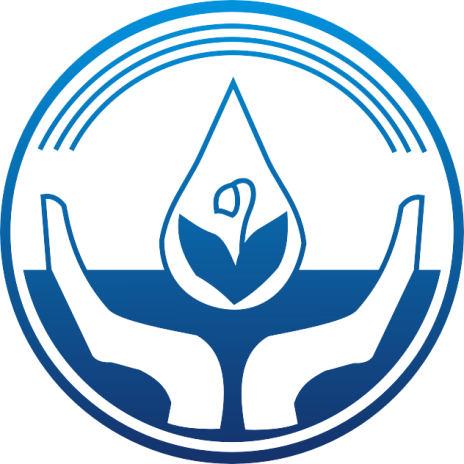 ТЕНДЕРНА ДОКУМЕНТАЦІЯ (процедура закупівлі – відкриті торги)Основні неорганічні хімічні речовини для лабораторних аналізівза кодом CPV за ДК 021:2015 24310000-0 Основні неорганічні хімічні речовиниЧеркаси – 2023ЗМІСТЗагальні положення	21. Терміни, які вживаються в тендерній документації	22. Інформація про замовника торгів	23. Процедура закупівлі	24. Інформація про предмет закупівлі	35. Недискримінація учасників	26. Інформація про валюту, у якій повинно бути розраховано та зазначено ціну тендерної пропозиції	47. Інформація про мову (мови), якою (якими) повинні бути складено тендерні пропозиції	2Порядок внесення змін та надання роз'яснень до тендерної документації	21. Процедура надання роз'яснень щодо тендерної документації	22. Внесення змін до тендерної документації	4Інструкція з підготовки тендерної пропозиції	51. Зміст і спосіб подання тендерної пропозиції	52. Забезпечення тендерної пропозиції	73. Умови повернення чи неповернення забезпечення тендерної пропозиції	74. Строк дії тендерної пропозиції, протягом якого тендерні пропозиції вважаються дійсними	75. Кваліфікаційні критерії процедури закупівлі та підстави для відмови в участі у процедурі закупівлі	86. Інформація про необхідні технічні, якісні та кількісні характеристики предмета закупівлі, у тому числі відповідна технічна специфікація (у разі потреби - плани, креслення, малюнки чи опис предмета закупівлі)	137. Інформація про маркування, протоколи випробувань або сертифікати, що підтверджують відповідність предмета закупівлі встановленим замовником вимогам (у разі потреби)……………..  138. Інформація про субпідрядника/співвиконавця	149. Внесення змін або відкликання тендерної пропозиції учасником	14Подання та розкриття тендерної пропозицій	141. Кінцевий строк подання тендерної пропозиції	142. Дата та час розкриття тендерної пропозиції	15Оцінка тендерної пропозиції	151. Перелік критеріїв та методика оцінки тендерної пропозиції із зазначенням питомої ваги критерію	152. Опис та приклади формальних (несуттєвих) помилок, допущення яких учасниками не призведе до відхилення їх тендерних пропозицій………………………………………………………………… …………………….…………163. Інша інформація	24. Відхилення тендерних пропозицій	19Результати тендеру та укладання договору про закупівлю ……………………………………....211. Відміна замовником тендеру	212. Строк укладання договору	223. Проект договору про закупівлю	224. Істотні умови, що обов'язково включаються  до договору про закупівлю	235. Дії замовника при відмові переможця торгів підписати договір про закупівлю	236. Забезпечення виконання договору про закупівлю	23Додатки до тендерної документації, що завантажуються до електронної системи закупівель окремими файлами:Додаток №1. Інформація про необхідні технічні, якісні та кількісні характеристики предмета закупівлі.Додаток №2. Форма "Відомості про учасника".Додаток №3. Проект договору поставки.Додаток №4. Форма "Цінова пропозиція".Додаток №5. Перелік документів для подання у складі тендерної пропозиції учасника процедури закупівлі.Додаток №6. Перелік формальних помилок.1 Відповідно до пп.1 п.3 постанови КМУ №193 від 03.03.2020р., під КЕП Замовник також розуміє удосконалений електронний підпис (крім юридичних осіб зазначених у абз. 2 ч.2 ст. 17 Закону України «Про електронні довірчі послуги»Додаток № 1тендерної документаціїІнформація про необхідні технічні, якісні та кількісні характеристики предмета закупівлі  - Основні неорганічні хімічні речовини для лабораторних аналізівза кодом CPV за ДК 021:2015 24310000-0 Основні неорганічні хімічні речовиниТехнічна специфікаціяНітратна кислота, чда, 65% Кількість:  1,4 кгАмоній надсірчанокислий, ч Кількість: 1,0 кг3.Амоній молібденовокислий, чдаКількість: 1,0 кг4.Амоній оцтовокислий, ч Кількість : 3,0 кг5.Бромистий калій, фармКількість: 0,1 кг6. Гідроксид натрію (лусковий)Кількість: 3,0 кг7..Гідразин сірчанокислий, ч Кількість: 0,2 кг8. Гідроксиламін солянокислий, чдаКількість: 0,2 кг9.  Найменування: ДСЗУ 022.76-98 : стандартний зразок складу розчину іонів алюмінію.        Кількість: 4 шт.        Призначення ДСЗУ. ДСЗУ призначений для градуювання фотоколориметрів, спектрофотометрів, та інших засобів вимірювальної техніки, метрологічної атестації методик виконання вимірювань, контролю похибок, які застосовуються при визначенні іонів алюмінію у водних розчинах.        Метрологічні характеристики: Атестована характеристика та атестоване значення ДСЗУ – масова концентрація іонів алюмінію – 1,00  мг/см3, виробляється згідно з сертифікатом №1256 про затвердження типу ДСЗУ.        Термін придатності ДСЗУ: 3 роки.Технічні дані: ДСЗУ виготовляються у вигляді розчину нітрату алюмінію в розчині азотної кислоти C (HNO3) = 1моль/дм3, розфасованого в скляні ампули місткістю (6,5±0,5) см3 по (5,5±0,5) см3. 10. Найменування: ДСЗУ 022.5-96 : стандартний зразок складу розчину іонів амонію.        Кількість: 10 шт.        Призначення ДСЗУ. ДСЗУ призначений для градуювання фотоколориметрів, спектрофотометрів, та інших засобів вимірювальної техніки, метрологічної атестації методик виконання вимірювань, контролю похибок, які застосовуються при визначенні іонів амонію у водних розчинах.        Метрологічні характеристики: Атестована характеристика та атестоване значення ДСЗУ – масова концентрація іонів амонію – 1,00 мг/см3, виробляється згідно з сертифікатом №1152 про затвердження типу ДСЗУ.        Термін придатності ДСЗУ: 2 роки.        Технічні дані: ДСЗУ виготовляються у вигляді розчину амоній хлориду в бідистильованій воді, розфасованого в скляні ампули місткістю (6,5±0,5) см3 по (5,5±0,5) см3. 11. Найменування: ДСЗУ 022.65-96 : стандартний зразок складу розчину бора (борат - іонів).        Кількість: 3 шт.        Призначення ДСЗУ. ДСЗУ призначений для градуювання фотоколориметрів, спектрофотометрів, та інших засобів вимірювальної техніки, метрологічної атестації методик виконання вимірювань, контролю похибок, які застосовуються при визначенні іонів бору у водних розчинах.        Метрологічні характеристики: Атестована характеристика та атестоване значення ДСЗУ – масова концентрація іонів бору – 1,00 мг/см3, виробляється згідно з сертифікатом №1152 про затвердження типу ДСЗУ.        Термін придатності ДСЗУ: 2 роки.        Технічні дані: ДСЗУ виготовляються у вигляді розчину борної кислоти в бідистильованій воді, розфасованого в скляні ампули місткістю (6,5±0,5) см3 по (5,5±0,5) см3. 12.    Найменування: ДСЗУ 022.66 -96 : стандартний зразок складу розчину бромід - іону.    Кількість: 1 шт.        Призначення ДСЗУ. ДСЗУ призначений для градуювання фотоколориметрів, спектрофотометрів, та інших засобів вимірювальної техніки, метрологічної атестації методик виконання вимірювань, контролю похибок, які застосовуються при визначенні іонів броміду у водних розчинах.        Метрологічні характеристики: Атестована характеристика та атестоване значення ДСЗУ – масова концентрація бромід іону – 1,00 мг/см3, виробляється згідно з сертифікатом №1152 про затвердження типу ДСЗУ.        Термін придатності ДСЗУ: 2 роки.        Технічні дані: ДСЗУ виготовляються у вигляді розчину броміду калію в бідистильованій воді, розфасованого в скляні ампули місткістю (6,5±0,5) см3 по (5,5±0,5) см3. 13. ДСЗУ  Найменування: ДСЗУ 022.38-96 : стандартний зразок складу розчину іонів заліза(III).        Кількість: 6 шт.        Призначення ДСЗУ. ДСЗУ призначений для градуювання фотоколориметрів, спектрофотометрів, та інших засобів вимірювальної техніки, метрологічної атестації методик виконання вимірювань, контролю похибок, які застосовуються при визначенні іонів заліза(III) у водних розчинах.        Метрологічні характеристики: Атестована характеристика та атестоване значення ДСЗУ – масова концентрація іонів заліза(III) – 1,00  мг/см3, виробляється згідно з сертифікатом №1239 про затвердження типу ДСЗУ.        Термін придатності ДСЗУ: 3 роки.        Технічні дані: ДСЗУ виготовляються у вигляді розчину нітрату заліза в розчині азотної кислоти C (HNO3) = 1моль/дм3, розфасованого в скляні ампули місткістю (6,5±0,5) см3 по (5,5±0,5) см3. 14. Найменування: ДСЗУ 022.42-96 : стандартний зразок складу розчину іонів кадмію.        Кількість: 2 шт.        Призначення ДСЗУ. ДСЗУ призначений для градуювання фотоколориметрів, спектрофотометрів, та інших засобів вимірювальної техніки, метрологічної атестації методик виконання вимірювань, контролю похибок, які застосовуються при визначенні іонів кадмію у водних розчинах.        Метрологічні характеристики: Атестована характеристика та атестоване значення ДСЗУ – масова концентрація іонів кадмію – 1,00 мг/см3, виробляється згідно з сертифікатом №1223 про затвердження типу ДСЗУ.        Термін придатності ДСЗУ: 3 роки.         Технічні дані: ДСЗУ виготовляються у вигляді розчину нітрату кадмію в азотній кислоті C (HNO3) = 1моль/дм3, розфасованого в скляні ампули місткістю (6,5±0,5) см3 по (5,5±0,5) см3. 15. Найменування: ДСЗУ 022.41-96 : стандартний зразок складу розчину іонів кальцію.        Кількість: 1 шт.        Призначення ДСЗУ. ДСЗУ призначений для градуювання фотоколориметрів, спектрофотометрів, та інших засобів вимірювальної техніки, метрологічної атестації методик виконання вимірювань, контролю похибок, які застосовуються при визначенні іонів кальцію у водних розчинах.        Метрологічні характеристики: Атестована характеристика та атестоване значення ДСЗУ – масова концентрація іонів кальцію – 1,00 мг/см3, виробляється згідно з сертифікатом №1159 про затвердження типу ДСЗУ.        Термін придатності ДСЗУ: 3 роки.         Технічні дані: ДСЗУ виготовляються у вигляді розчину нітрату кальцію в азотній кислоті,  C (HNO3) =0,1моль/дм3, розфасованого в скляні ампули місткістю (6,5±0,5) см3 по (5,5±0,5) см3.        16.    Найменування: ДСЗУ 022.49-96 : стандартний зразок складу розчину іонів калію.        Кількість: 1 шт.        Призначення ДСЗУ. ДСЗУ призначений для градуювання фотоколориметрів, спектрофотометрів, та інших засобів вимірювальної техніки, метрологічної атестації методик виконання вимірювань, контролю похибок, які застосовуються при визначенні іонів калію у водних розчинах.        Метрологічні характеристики: Атестована характеристика та атестоване значення ДСЗУ – масова концентрація іонів калію – 1,00 мг/см3, виробляється згідно з сертифікатом №1158 про затвердження типу ДСЗУ.        Термін придатності ДСЗУ: 3 роки.         Технічні дані: ДСЗУ виготовляються у вигляді розчину  хлориду  калію в дистильованій воді, розфасованого в скляні ампули місткістю (6,5±0,5) см3 по (5,5±0,5) см3. 17. Найменування: ДСЗУ 022.49-96 : стандартний зразок складу розчину іонів миш’яку(ІІІ).        Кількість: 2 шт.        Призначення ДСЗУ. ДСЗУ призначений для градуювання фотоколориметрів, спектрофотометрів, та інших засобів вимірювальної техніки, метрологічної атестації методик виконання вимірювань, контролю похибок, які застосовуються при визначенні іонів миш’яку у водних розчинах.        Метрологічні характеристики: Атестована характеристика та атестоване значення ДСЗУ – масова концентрація іонів миш’яку 1,00 мг/см3, виробляється згідно з сертифікатом №1225 про затвердження типу ДСЗУ.        Термін придатності ДСЗУ: 3 роки.         Технічні дані: ДСЗУ виготовляються у вигляді розчину натрію арсенату в розчині соляної  кислоті C (HСl) = 0.01моль/дм3, розфасованого в скляні ампули місткістю (6,5±0,5) см3 по (5,5±0,5) см3. 18. Hайменування: ДСЗУ 022.80-98 : стандартний зразок складу розчину іонів магнію.        Кількість: 1 шт.        Призначення ДСЗУ. ДСЗУ призначений для градуювання фотоколориметрів, спектрофотометрів, та інших засобів вимірювальної техніки, метрологічної атестації методик виконання вимірювань, контролю похибок, які застосовуються при визначенні іонів магнію у водних розчинах.        Метрологічні характеристики: Атестована характеристика та атестоване значення ДСЗУ – масова концентрація іонів магнію – 1,00 мг/см3, виробляється згідно з сертифікатом №1223 про затвердження типу ДСЗУ.        Термін придатності ДСЗУ: 3 роки.         Технічні дані: ДСЗУ виготовляються у вигляді розчину магнію гідроксікарбонату в азотній кислоті C (HNO3) = 1моль/дм3, розфасованого в скляні ампули місткістю (6,5±0,5) см3 по (5,5±0,5) см3. 19. Найменування: ДСЗУ 022.47-96 : стандартний зразок складу розчину іонів міді.        Кількість: 2 шт.        Призначення ДСЗУ. ДСЗУ призначений для градуювання фотоколориметрів, спектрофотометрів, та інших засобів вимірювальної техніки, метрологічної атестації методик виконання вимірювань, контролю похибок, які застосовуються при визначенні іонів міді у водних розчинах.        Метрологічні характеристики: Атестована характеристика та атестоване значення ДСЗУ – масова концентрація іонів міді – 1,00 мг/см3, виробляється згідно з сертифікатом №1244 про затвердження типу ДСЗУ.        Термін придатності ДСЗУ: 3 роки.         Технічні дані: ДСЗУ виготовляються у вигляді розчину нітрату міді в азотній кислоті C (HNO3) = 1моль/дм3, розфасованого в скляні ампули місткістю (6,5±0,5) см3 по (5,5±0,5) см3. 20. Найменування: ДСЗУ 022.1-96 : стандартний зразок складу розчину іонів нітрат - іонів.        Кількість:4 шт.        Призначення ДСЗУ. ДСЗУ призначений для градуювання фотоколориметрів, спектрофотометрів, та інших засобів вимірювальної техніки, метрологічної атестації методик виконання вимірювань, контролю похибок, які застосовуються при визначенні нітрат - іонів  у водних розчинах.        Метрологічні характеристики: Атестована характеристика та атестоване значення ДСЗУ – масова концентрація нітрат - іонів  – 1,00 мг/см3, виробляється згідно з сертифікатом №1238 про затвердження типу ДСЗУ.        Термін придатності ДСЗУ: 3 роки.         Технічні дані: ДСЗУ виготовляються у вигляді розчину нітрату калію в бідистильованій , розфасованого в скляні ампули місткістю (6,5±0,5) см3 по (5,5±0,5) см3.          21. Найменування: ДСЗУ 022.17-96 : стандартний зразок складу розчину  нітрит - іонів .        Кількість: 4 шт.        Призначення ДСЗУ. ДСЗУ призначений для градуювання фотоколориметрів, спектрофотометрів, та інших засобів вимірювальної техніки, метрологічної атестації методик виконання вимірювань, контролю похибок, які застосовуються при визначенні нітрит - іонів  у водних розчинах.        Метрологічні характеристики: Атестована характеристика та атестоване значення ДСЗУ – масова концентрація нітрит - іонів  – 1,00 мг/см3, виробляється згідно з сертифікатом №1156 про затвердження типу ДСЗУ.        Термін придатності ДСЗУ: 3 роки.         Технічні дані: ДСЗУ виготовляються у вигляді розчину нітриту натрію в бідистильованій воді, розфасованого в скляні ампули місткістю (6,5±0,5) см3 по (5,5±0,5) см3. 22. Найменування: ДСЗУ 022.83 - 98 : стандартний зразок складу розчину іонів нікелю.        Кількість: 1 шт.        Призначення ДСЗУ. ДСЗУ призначений для градуювання фотоколориметрів, спектрофотометрів, та інших засобів вимірювальної техніки, метрологічної атестації методик виконання вимірювань, контролю похибок, які застосовуються при визначенні іонів нікелю у водних розчинах.        Метрологічні характеристики: Атестована характеристика та атестоване значення ДСЗУ – масова концентрація іонів нікелю – 1,00 мг/см3, виробляється згідно з сертифікатом №1170 про затвердження типу ДСЗУ.        Термін придатності ДСЗУ: 3 роки.         Технічні дані: ДСЗУ виготовляються у вигляді розчину нітрату нікелю в азотній кислоті C (HNO3) = 1моль/дм3, розфасованого в скляні ампули місткістю (6,5±0,5) см3 по (5,5±0,5) см3. 23. Найменування: ДСЗУ 022.58-96 : стандартний зразок складу розчину іонів сурми.        Кількість: 1 шт.        Призначення ДСЗУ. ДСЗУ призначений для градуювання фотоколориметрів, спектрофотометрів, та інших засобів вимірювальної техніки, метрологічної атестації методик виконання вимірювань, контролю похибок, які застосовуються при визначенні іонів сурми (ІІІ) у водних розчинах.        Метрологічні характеристики: Атестована характеристика та атестоване значення ДСЗУ – масова концентрація іонів сурми (ІІІ)– 1,00 мг/см3. Відносна похибка  значення СЗ не перевищує 1% за довірчої ймовірності 0,95.        Термін придатності ДСЗУ: 3 роки.         Технічні дані: ДСЗУ виготовляються у вигляді розчину хлориду сурми в соляній  кислоті C (HСL) = 3моль/дм3, розфасованого в скляні ампули місткістю (6,5±0,5) см3 по (5,5±0,5) см3. 24. Найменування: ДСЗУ 022.88 -  98 : стандартний зразок складу розчину сульфат - іонів .        Кількість: 6 шт.        Призначення ДСЗУ. ДСЗУ призначений для градуювання фотоколориметрів, спектрофотометрів, та інших засобів вимірювальної техніки, метрологічної атестації методик виконання вимірювань, контролю похибок, які застосовуються при визначенні сульфат - іонів у водних розчинах.        Метрологічні характеристики: Атестована характеристика та атестоване значення ДСЗУ – масова концентрація сульфат -  іонів  – 10,00 мг/см3, виробляється згідно з сертифікатом №1259 про затвердження типу ДСЗУ.        Термін придатності ДСЗУ: 3 роки.         Технічні дані: ДСЗУ виготовляються у вигляді розчину сульфату калію  в азотній кислоті C (HNO3) = 1моль/дм3, розфасованого в скляні ампули місткістю (6,5±0,5) см3 по (5,5±0,5) см3. 25. Найменування: ДСЗУ 022.18-96 : стандартний зразок складу розчину іонів стронцію.        Кількість: 1 шт.        Призначення ДСЗУ. ДСЗУ призначений для градуювання фотоколориметрів, спектрофотометрів, та інших засобів вимірювальної техніки, метрологічної атестації методик виконання вимірювань, контролю похибок, які застосовуються при визначенні іонів стронцію у водних розчинах.        Метрологічні характеристики: Атестована характеристика та атестоване значення ДСЗУ – масова концентрація іонів стронцію – 0,100 мг/см3,         Термін придатності ДСЗУ: 3 роки.         Технічні дані: ДСЗУ виготовляються у вигляді розчину нітрату стронцію в азотній кислоті C (HNO3) 0,1моль/дм3, розфасованого в скляні ампули місткістю (6,5±0,5) см3 по (5,5±0,5) см3. 26. Найменування: ДСЗУ 022.90 - 98 : стандартний зразок складу розчину  фосфат -іонів .        Кількість: 6 шт.        Призначення ДСЗУ. ДСЗУ призначений для градуювання фотоколориметрів, спектрофотометрів, та інших засобів вимірювальної техніки, метрологічної атестації методик виконання вимірювань, контролю похибок, які застосовуються при визначенні фосфат - іонів  у водних розчинах.        Метрологічні характеристики: Атестована характеристика та атестоване значення ДСЗУ – масова концентрація фосфат - іонів  – 1,00 мг/см3, виробляється згідно з сертифікатом №1223 про затвердження типу ДСЗУ.        Термін придатності ДСЗУ: 3 роки.         Технічні дані: ДСЗУ виготовляються у вигляді розчину калію дигідрофосфату в бідистильованій воді.  C (HNO3) = 1моль/дм3, розфасованого в скляні ампули місткістю (6,5±0,5) см3 по (5,5±0,5) см3. 27. Найменування: ДСЗУ 022.9-96 : стандартний зразок складу розчину  хлорид - іонів .        Кількість: 2 шт.        Призначення ДСЗУ. ДСЗУ призначений для градуювання фотоколориметрів, спектрофотометрів, та інших засобів вимірювальної техніки, метрологічної атестації методик виконання вимірювань, контролю похибок, які застосовуються при визначенні  хлорид - іонів  у водних розчинах.        Метрологічні характеристики: Атестована характеристика та атестоване значення ДСЗУ – масова концентрація хлорид - іонів – 10,00 мг/см3.Відносна похибка СЗ не перевищує 1% за довірчої ймовірності 0,95        Термін придатності ДСЗУ: 3 роки.         Технічні дані: ДСЗУ виготовляються у вигляді розчину натрію хлориду в бідистильованій воді, розфасованого в скляні ампули місткістю (6,5±0,5) см3 по (5,5±0,5) см3.       28.Калій азотнокислий, чдаКількість: 0,1 кг29.Калій двохромовокислий, чдаКількість: 2,0 кг30.Калій хромовокислий, чдаКількість: 0,2 кг31.Калій йодистий, фарм.Кількість: 6,0 кг32.Калій надсірчанокислий.Кількість: 0,2 кг33. Калій фосфорнокислий 1- заміщений Кількість: 0,1 кг34.Кобальт сірчанокислий ч  ,кількість : 0,1 кг35.Кадмій сірчанокислий чда кількість : 0,3 кг36. Кадмій оцтовокислий  хчкількість : 0,3 кг37. Лантан азотнокислий,чдакількість : 0,05 кг38.Магній сірчанокислий, стандарт - титркількість : 4 набори39.Мідь сірчанокисла, чдакількість : 0,5 кг40.Натрій азотистокислий, харч.кількість : 0,1 кг41.Магній сірчанокислий, фарм.кількість : 0,1 кг42.Натрій сірчистокислий б/в, чдакількість : 0,1 кг43. Натрій сіркуватистокислий (тіосульфат), чда 5-водныйкількість : 0,2 кг44. Натрій фосфорнокислий 2- заміщений ГОСТ 11773-66 Кількість: 1,0 кг45. Набір для приготування буферних розчинів .Фосфати (Тип 4, рН6,86) стандарт – титрКількість : 1 набір 46.Натрій сірчистий б/в, чда Кількість: 0,2 кг47. Олово (ІІ) хлористе 2-водне, ч Кількість: 0,10 кг48.Амоній надсірчанокислий,  ч Кількість:1,0 кг.49. Перекис водню 35% медичнийКількість: 2,3 кг50. Реактив Неслера, чдаКількість: 5 упаковок51. Натрій сіркуватистокислий (натрій тіосульфат), стандарт – титр, Кількість: 4 упаковок.52.Кислота соляна, стандарт – титр Соляна кислота (13 % основної речовини), ТУ 6-09-2540-87 або еквівалентКількість: 1 набір53.Сірчана кислота хч Кількість: 27,0 кг54.Соляна кислота хчКількість: 4,8 кг55.Амоній сірчанокислий Кількість: 2,0 кг56.Натрій сірчанокислий (б/в),чдаКількість: 1,5 кг57.Сіль Мора хчКількість: 1,0 кг58.Цинк сірчанокислий, чдаКількість: 0,5 кг59.Ртуть (ІІ) сірчанокисла, чдаКількість: 0,05 кг60.Срібло сірчанокисле, чдаКількість: 0,1 кг61.Срібло азотнокисле, чда Кількість: 0,05 кг62.Натрій хлористий, чдаКількість: 2,0 кг63. Барій хлористий (2-х водний), чдаКількість: 0,1 кг64. Залізо хлорне (6-ти водне), чКількість : 0,1 кг  65.Амоній хлористий, хч Кількість: 1,0  кг66. Калій хлористий, чдаКількість: 0,5 кг67. Цинк сірчанокислий, чдаКількість : 0,2 кг. 68.Ортофосфорна кислота 85%, харч. Кількість: 1,8  кг69. LCK153. Реактив на сульфати 40-150 мг/лКількість:1 упаковкаТест – набори для визначення сульфатів в діапазоні від 40 до 150 мг/дм3        Термін придатності ДСЗУ: 1рік.70. LCK 302. Кюветний тест-набір для визначення амонію 47-130 мг/лКількість:1 упаковкаТест – набори для визначення АМОНІЮ  в діапазоні від  47,0 – 130,0 мг/л по NH4- N        Термін придатності ДСЗУ: 1рік.71.  LCK303. Реактив на амоній 2,0-47 мг/лКількість:1 упаковкаТест – набори для визначення АМОНІЮ  в діапазоні від  2,0 – 47,0  мг/л по NH4- NТермін придатності ДСЗУ: 1рік.72.  Калій марганцевокислий, стандарт – титрКількість: 1 упаковка    (10 ампул)          Якщо технічна специфікація містить посилання на конкретну торговельну марку чи фірму, виробника, патент, конструкцію або тип товару, можна пропонувати еквівалент при умові, що це не призведе до зміни технічних та якісних характеристик товару і він буде мати ті ж самі функціональні характеристики, склад, призначення, застосування та якість. Не відповідність характеристик еквіваленту вимогам до предмету закупівлі буде підставою для відхилення                Учасник процедури закупівлі у складі пропозиції надає  :          -     Копію (ї) сертифікату(ів) якості або паспорту(ів) на товар або інший(і) документ(и), підтверджуючий(і) технічні та якісні характеристики запропонованого товару.            -    Копію (ї) ліцензії(й) на придбання, зберігання, перевезення, ввезення на територію України, вивезення з території України, реалізація (відпуск) прекурсорів (списку 2 таблиці IV) “Переліку наркотичних засобів, психотропних речовин і прекурсорів.” соляної кислоти та  сірчаної кислоти  або копію рішення органу ліцензування про видачу вказаної ліцензії або довідку в довільній формі із підтвердженням наявності в учасника відповідної ліцензії з посиланням на відкритий реєстр який містить таку інформацію.       Товар повинний відповідати діючим державним  стандартам, технічним умовам та чинному законодавству України, щодо показників  якості такого виду товару.       Тара та/або упаковка Товару повинна повністю зберігати та захищати його від пошкоджень під час транспортування та зберігання.         Термін придатності товару повинен бути вказаний у супровідній документації. Товар повинен бути поставлений з терміном придатності не менше 80% від загального терміну придатності на товар.        Місце поставки товару: склад Замовника за адресою м. Черкаси, вул. Гетьмана Сагайдачного, 12. Постачання товару за рахунок Постачальника.Додаток № 2тендерної документації ВІДОМОСТІ   ПРО   УЧАСНИКА      ________________                                                               Посада, прізвище, ініціали (підпис уповноваженої особи)Додаток №3тендерної документаціїПРОЄКТ           ДОГОВОРУ ПОСТАВКИ  № _____________ м. Черкаси                                                                                             «___»  _________  2023 р.ПОСТАЧАЛЬНИК: 	___________________що має статус платника податку ____________, в особі ____________________, що діє на підставі _____________, з одного боку, і ЗАМОВНИК: 		Комунальне підприємство “Черкасиводоканал” Черкаської міської ради, що має статус платника податку на прибуток на загальних умовах, в особі директора Сухарькова Івана Васильовича, що дії на підставі Статуту, з іншого боку, а разом іменовані „Сторони”, у відповідності до діючого законодавства України, уклали цей Договір поставки про наступне:1.  ПРЕДМЕТ ДОГОВОРУПостачальник зобов'язується поставити і передати у власність Замовника Товар - Основні неорганічні хімічні речовини для лабораторних аналізів за кодом CPV за ДК 021:2015 24310000-0 Основні неорганічні хімічні речовини в асортименті та за цінами, вказаними у специфікації Товару (додаток №1 до Договору), яка є невід’ємною частиною Договору.  Замовник зобов'язується оплатити та прийняти зазначений у п.1.1. Договору Товар в порядку та на умовах цього Договору.Асортимент, кількість партій поставки Товару визначаються Замовником у відповідних заявках на товар та вказуються у видаткових (товарно-транспортних) накладних, які після їх належного оформлення є невід'ємною частиною цього Договору.2.  ПОРЯДОК ТА УМОВИ ПОСТАВКИ   Поставка Товару здійснюється на умовах DDP (в редакції Інкотермс 2020) на склад Замовника за адресою м. Черкаси, вул. Гетьмана Сагайдачного, 12 в межах асортименту, зазначеного у заявці на придбання та видатковій (товарно-транспортній) накладній протягом 14 (чотирнадцяти) календарних днів з дня отримання попередньої оплати Товару від Замовника. Замовлення здійснюється в залежності від потреб Замовника партіями.Замовник зобов'язаний сплатити за Товар на умовах, визначених Розділом 4 цього Договору на підставі виставленого Постачальником рахунку на оплату.      Обмін товару (в разі пересорту товару), та повернення неякісного товару відбувається за рахунок Постачальника.Кількісне приймання Товару здійснюється Замовником в момент його фактичного отримання, згідно з документами, що супроводжують Товар (видаткова, товарно-транспортна накладні).Ризик випадкової загибелі та випадкового пошкодження Товару переходить від Постачальника до Замовника в момент фактичної передачі Товару за товарно-транспортною накладною.ЯКІСТЬ ТОВАРУ3.1 Постачальник повинен поставити товар, передбачений цим Договором, якість якого відповідає сертифікатам якості або паспорту виробника, технічним або іншим умовам, які пред’являються до Товару даного виду та підтверджується відповідними документами. Кожну партію Товару повинен супроводжувати документ що підтверджує його якість. Термін придатності товару повинен бути вказаний у супровідній документації.3.2. Товар повинен бути поставлений з терміном придатності не менше 80% від загального терміну придатності на товар.3.3. Замовник, при виявленні виробничих недоліків (дефектів) під час приймання товару від Постачальника має право такий товар не приймати. В такому випадку товар з недоліками (дефектами) не приймається Замовником та замінюється Постачальником на товар належної якості протягом 10 робочих днів. 3.4. У разі виявлення прихованих недоліків Товару під час його експлуатації, Замовник письмово повідомляє Постачальника про дату складання дефектного акту. Постачальник зобов’язаний забезпечити явку свого представника на адресу Замовника на протязі 3(х) робочих днів з моменту отримання від Замовника повідомлення. По прибутті представника Постачальника Сторони складають двосторонній акт про виявлені недоліки Товару. Замовник має право самостійно звернутися до атестованої випробувальної лабораторії для проведення лабораторного дослідження та підтвердження виявлених недоліків товару. У разі позитивного результату експертизи Замовник має право вимагати від постачальника відшкодування витрат на лабораторне дослідження та заміни товару з недоліками на товар належної якості протягом 10 робочих днів.ЦІНА ТА ПОРЯДОК РОЗРАХУНКІВ4.1.	Загальна ціна договору становить _________ грн. (____________грн.), в т.ч. ПДВ — ___________грн.4.2.	Розрахунок за товар Замовником здійснюється на умовах 100 % попередньої оплати  вартості Товару — в термін 10 (десяти) робочих днів з моменту отримання від Постачальника рахунку, виданого Постачальником не пізніше дня, наступного за днем отримання заявки від Замовника, на кожну замовлену партію Товару.4.3.	Оплата Товару проводиться в національній валюті України у безготівковій формі шляхом перерахування грошових коштів на розрахунковий рахунок Постачальника, зазначений у розділі 10 Договору.ВІДПОВІДАЛЬНІСТЬ СТОРІН5.1. У випадку порушення зобов’язання, що виникає з даного Договору, винна «Сторона» несе відповідальність встановлену даним Договором і чинним законодавством України. Сторона яка порушила зобов’язання за цим Договором, сплачує на користь іншої Сторони пеню у розмірі подвійної облікової ставки НБУ, яка діяла на час порушення зобов’язання, за кожен день прострочення виконання зобов’язань. 5.2.	За прострочення поставки якісного товару за Договором понад 5 (п’ять) календарних днів Постачальник, сплачує Замовнику штраф у розмірі 7 (семи) відсотків від вартості товару, що буде предметом порушення.5.3.	В разі відмови Постачальником від заміни Товару з недоліками на умовах п. 3.3 та п.3.4 Договору, Постачальник сплачує Замовнику штраф в подвійному розмірі вартості незаміненого Товару.5.4. Сплата пені та штрафів не звільняє Сторони від обов'язку виконати цей Договір в повному обсязі. 5.5. Виконавець повинен зареєструвати податкову накладну в Єдиному реєстрі податкових накладних згідно вимог Податкового кодексу України. 5.6. У разі не реєстрації або реєстрації Виконавцем податкової накладної/розрахунку коригування податкової накладної в ЄРПН у строки, що перевищують строки, визначені пунктом 198.6 статті 198 Податкового кодексу України, у зв’язку з чим Замовник втрачає право на нарахування податкового кредиту за відповідною сумою податку, Виконавець за першою вимогою Замовника протягом 7 (семи) календарних днів з дати отримання такої вимоги сплачує Замовнику штраф у розмірі такого податкового кредиту.5.7. Кожна Сторона має право розірвати Договір достроково, попередивши за 5 днів іншу Сторону шляхом направлення відповідного письмового повідомлення.6. ВИРІШЕННЯ СПОРІВУсі спори, що виникають з цього Договору або пов'язані із ним, вирішуються шляхом переговорів між Сторонами.Сторони погодились, якщо відповідний спір не можливо вирішити шляхом переговорів, він підлягає остаточному врегулюванню в Господарському суді, відповідно до підсудності, встановленої чинним законодавством України.7. ФОРС МАЖОР7.1. Сторони звільняються від відповідальності за невиконання (часткове або неналежне) умов цього Договору у випадку настання форс-мажорних обставин, а саме: стихійних лих, прийняття законодавчих актів України, що унеможливлюють або забороняють дію будь-яких умов цього Договору та інші випадки, які встановлені законодавством України.7.2. Якщо будь-які з вищезазначених обставин безпосередньо впливають на виконання зобов'язань в період, обумовлений цим Договором, строк виконання зобов'язань збільшується відповідно на час дії форс-мажорних обставин або на інший строк за домовленістю Сторін.7.3. Сторона, для якої склались форс-мажорні обставини, зобов’язана не пізніше 5 (п’яти) робочих днів з дати їх настання письмово (шляхом направлення цінного листа з описом вкладеного та повідомлення про вручення) інформувати іншу сторону про настання обставин та про їх наслідки. Разом з письмовим повідомленням така Сторона зобов’язана надати іншій Стороні документ, виданий Торгово-промисловою палатою України, яким засвідчене настання форс-мажорних обставин. та докази того, як саме форс-мажорні обставини вплинули на виконання сторонами своїх зобов’язань.7.4. Неповідомлення/несвоєчасне повідомлення Стороною, для якої склались форс-мажорні обставини, іншу Сторону про їх настання або припинення веде втрати права Сторони посилатися на такі обставини, як на підставу, що звільняє її від відповідальності за невиконання/несвоєчасне виконання зобов’язань за цим Договором.7.5.  В разі існування форс-мажорних обставин понад 3 (трьох) місяців, будь-яка Сторона вправі в односторонньому порядку відмовитись від цього Договору, письмово повідомивши іншу Сторону на протязі 10 (десяти) календарних днів. 8. ДІЯ ДОГОВОРУЦей Договір вважається укладеним і набирає чинності з моменту його підписання Сторонами та його скріплення печатками Сторін (за наявності).          8.2. Договір діє по 31.07.2024 року, а в частині зобов’язань, які залишилися  не викоанними, до повного їх виконання.          8.3. Замовник має право достроково розірвати цей Договір у разі невиконання зобов’язань Постачальником, повідомивши про це його у строк про припинення Договору не менше ніж за 5 (п’ять)  календарних днів до передбачувальної  дати припинення Договору .В такому випадку датою припинення (розірвання) договору є дата визначена у повідомлені. ІНШІ УМОВИ     	9.1. Після підписання цього Договору всі попередні переговори, листування, попередні договори, протоколи про наміри та будь-які інші усні або письмові домовленості Сторін з питань, що так чи інакше стосуються цього Договору, втрачають свою силу.         	9.2. Накладні, за якими постачається Товар за цим Договором, а також додаткові угоди та додатки до цього Договору є його невід'ємною частиною і мають юридичну силу у разі, якщо вони викладенні у письмовій формі, підписані Сторонами та скріплені їх печатками.     	9.3. Всі зміни та доповнення до цього Договору будуть вважатися дійсними лише в тому випадку, якщо вони здійсненні у письмовій формі та підписані особами, уповноваженими на те Постачальником та Замовником.9.4 Істотні умови Договору про закупівлю не можуть змінюватися після його підписання до виконання зобов'язань сторонами у повному обсязі, крім випадків:        1) зменшення обсягів закупівлі, зокрема з урахуванням фактичного обсягу видатків замовника;     2) погодження зміни ціни за одиницю товару в договорі про закупівлю у разі коливання ціни такого товару на ринку, що відбулося з моменту укладення договору про закупівлю або останнього внесення змін до договору про закупівлю в частині зміни ціни за одиницю товару. Зміна ціни за одиницю товару здійснюється пропорційно коливанню ціни такого товару на ринку (відсоток збільшення ціни за одиницю товару не може перевищувати відсоток коливання (збільшення) ціни такого товару на ринку) за умови документального підтвердження такого коливання та не повинна призвести до збільшення суми, визначеної в договорі про закупівлю на момент його укладення.      У разі коливання ціни товару на ринку Постачальник письмово повідомляє про такі зміни Замовника та надає відповідні докази таких змін, а саме — оригінал  або  завірену копію довідки Управління статистики України та/або оригінал або завірену копію довідки Торгово-промислової палати України (або підпорядкованими їм органами), або інші документи спеціально уповноважених  державних органів, що підтверджують коливання (зміни) цін на ринку товару, що є предметом закупівлі за цим договором. Вищезазначені документи мають обов’язково містити наступну інформацію: при зміні ціни за одиницю товару перший раз - про середньоринкову ціну за одиницю товару на момент (на дату) укладання цього договору та інформацію про середньоринкову ціну за одиницю товару, яка склалася в місяці письмового звернення Постачальника; в подальшому – про середньоринкову ціну на ринку яка була зазначена у попередніх зверненнях Постачальника про зміну в бік зменшення або збільшення ціни за одиницю Товару та інформацію про середньоринкову ціну на ринку за одиницю товару яка склалася в місяці письмового звернення Постачальника. На підставі отриманих документів Сторони укладають додаткову угоду до Договору щодо зміни ціни за одиницю товару;   3) покращення якості предмета закупівлі за умови, що таке покращення не призведе до збільшення суми, визначеної в договорі про закупівлю;   4) продовження строку дії договору про закупівлю та/або строку виконання зобов’язань щодо передачі товару, виконання робіт, надання послуг у разі виникнення документально підтверджених об’єктивних обставин, що спричинили таке продовження, у тому числі обставин непереборної сили, затримки фінансування витрат замовника, за умови, що такі зміни не призведуть до збільшення суми, визначеної в договорі про закупівлю;   5) погодження зміни ціни в договорі про закупівлю в бік зменшення (без зміни кількості (обсягу) та якості товарів, робіт і послуг).      У разі зміни ціни товару на ринку перший раз Замовник або Постачальник письмово повідомляє про такі зміни другу сторону, з наданням інформації у формі довідки «про середньоринкову ціну на ринку за одиницю товару» за підписом керівника Замовника або Постачальника, з  зазначенням інформації, про середньоринкову ціну на ринку за одиницю товару на момент(на дату)  укладання цього договору та інформацію про середньоринкову ціну на ринку за одиницю товару, яка склалася за в місяці письмового звернення Постачальника або Замовника; в подальшому - про середньоринкову ціну на ринку, яка була вказана в останньому зверненні Замовника або Постачальника про зміну ціни в бік зменшення або збільшення за одиницю товару та інформацію про середньоринкову ціну на ринку за одиницю товару, яка склалася в місяці письмового звернення Замовника або Постачальника. На підставі отриманої інформації Сторони укладають додаткову угоду до Договору щодо зміни ціни за одиницю товару. В такому разі, сума договору про закупівлю зменшується пропорційно зменшенню ціни;     6) зміни ціни в договорі про закупівлю у зв’язку з зміною ставок податків і зборів та/або     зміною умов щодо надання пільг з оподаткування - пропорційно до зміни таких ставок та/або пільг з оподаткування, а також у зв’язку з зміною системи оподаткування пропорційно до зміни податкового навантаження внаслідок зміни системи оподаткування;      7) зміни встановленого згідно із законодавством органами державної статистики індексу споживчих цін, зміни курсу іноземної валюти, зміни біржових котирувань або показників Platts, ARGUS, регульованих цін (тарифів), нормативів, середньозважених цін на електроенергію на ринку “на добу наперед”, що застосовуються в договорі про закупівлю, у разі встановлення в договорі про закупівлю порядку зміни ціни; 8) зміни умов у зв’язку із застосуванням положень п. 9.5 Договору.         9.5. Дія договору про закупівлю може бути продовжена на строк, достатній для проведення процедури закупівлі на початку наступного року в обсязі, що не перевищує 20 відсотків суми, визначеної в початковому договорі про закупівлю, укладеному в попередньому році, якщо видатки на досягнення цієї цілі затверджено в установленому порядку.9.6.Договір складений при повному розумінні Сторонами його умов та термінології українською мовою у двох примірниках - по одному для кожної із Сторін, що є автентичними і мають однакову юридичну силу.   	9.7. Сторони зобов'язані вчасно повідомляти про зміни юридичної адреси, місцезнаходження, банківських реквізитів, номерів телефонів, керівників підприємств, змін в установчих документах, форм власності та інших змін, які можуть вплинути на належне, повне та своєчасне виконання положень цього Договору Сторонами.           9.8. Кожна із Сторін надає згоду на використання та обробку своїх персональних даних та підтверджує, що вона ознайомлена про свої права передбачені ст.8 ЗУ «Про захист персональних даних».            9.9. Замовник має право достроково розірвати цей Договір на умовах п.5.6. цього Договору, у разі неодноразового (більше одного разу) невиконання Постачальником умов Договору. Таке дострокове розірвання даного договору здійснюється Замовником шляхом направлення Постачальнику відповідного письмового повідомлення. Даний договір у цьому випадку буде розірваний в день отримання Постачальником письмового повідомлення..10. ЮРИДИЧНІ АДРЕСИ І ПІДПИСИ СТОРІН.                                                                        Додаток №1 до договору поставки №__________ від ____________СпецифікаціяДодаток № 4тендерної документації    Учасник-переможець повинен у строк, що не перевищує чотири дні з дати оприлюднення в електронній системі закупівель повідомлення про намір укласти договір про закупівлю, надати замовнику цінову пропозицію згідно цього Додатку з урахуванням проведеного аукціону.ЦІНОВА ПРОПОЗИЦІЯМи, (назва Учасника), надаємо свою  тендерну пропозицію, щодо участі у торгах на предмет закупівлі: _________________________ згідно з технічними та іншими вимогами, що запропоновані Замовником торгів – Комунальне підприємство «Черкасиводоканал» Черкаської міської ради.Загальна ціна пропозиції становить ____________грн (_________________), в т.ч. 	прописомПДВ _____________грн.  Ми згодні дотримуватися умов тендерної документації  протягом 90 днів із дати кінцевого строку  подання тендерних пропозицій. Посада, прізвище, ініціали, підпис уповноваженої особи учасника, завірені печаткоюДодаток №5тендерної документаціїПерелік документів для подання у складі тендерної пропозиції учасника процедури закупівліДодаток №6 до тендерної документаціїПерелік формальних помилок1. Інформація/документ, подана учасником процедури закупівлі у складі тендерної пропозиції, містить помилку (помилки) у частині: уживання великої літери; уживання розділових знаків та відмінювання слів у реченні; використання слова або мовного звороту, запозичених з іншої мови; зазначення унікального номера оголошення про проведення конкурентної процедури закупівлі, присвоєного електронною системою закупівель та/або унікального номера повідомлення про намір укласти договір про закупівлю - помилка в цифрах; застосування правил переносу частини слова з рядка в рядок; написання слів разом та/або окремо, та/або через дефіс; нумерації сторінок/аркушів (у тому числі кілька сторінок/аркушів мають однаковий номер, пропущені номери окремих сторінок/аркушів, немає нумерації сторінок/аркушів, нумерація сторінок/аркушів не відповідає переліку, зазначеному в документі).2. Помилка, зроблена учасником процедури закупівлі під час оформлення тексту документа/унесення інформації в окремі поля електронної форми тендерної пропозиції (у тому числі комп'ютерна коректура, заміна літери (літер) та/або цифри (цифр), переставлення літер (цифр) місцями, пропуск літер (цифр), повторення слів, немає пропуску між словами, заокруглення числа), що не впливає на ціну тендерної пропозиції учасника процедури закупівлі та не призводить до її спотворення та/або не стосується характеристики предмета закупівлі, кваліфікаційних критеріїв до учасника процедури закупівлі.3. Невірна назва документа (документів), що подається учасником процедури закупівлі у складі тендерної пропозиції, зміст якого відповідає вимогам, визначеним замовником у тендерній документації.4. Окрема сторінка (сторінки) копії документа (документів) не завірена підписом та/або печаткою учасника процедури закупівлі (у разі її використання).5. У складі тендерної пропозиції немає документа (документів), на який посилається учасник процедури закупівлі у своїй тендерній пропозиції, при цьому замовником не вимагається подання такого документа в тендерній документації.6. Подання документа (документів) учасником процедури закупівлі у складі тендерної пропозиції, що не містить власноручного підпису уповноваженої особи учасника процедури закупівлі, якщо на цей документ (документи) накладено її кваліфікований електронний підпис.7. Подання документа (документів) учасником процедури закупівлі у складі тендерної пропозиції, що складений у довільній формі та не містить вихідного номера.8. Подання документа учасником процедури закупівлі у складі тендерної пропозиції, що є сканованою копією оригіналу документа/електронного документа.9. Подання документа учасником процедури закупівлі у складі тендерної пропозиції, який засвідчений підписом уповноваженої особи учасника процедури закупівлі та додатково містить підпис (візу) особи, повноваження якої учасником процедури закупівлі не підтверджені (наприклад, переклад документа завізований перекладачем тощо).10. Подання документа (документів) учасником процедури закупівлі у складі тендерної пропозиції, що містить (містять) застарілу інформацію про назву вулиці, міста, найменування юридичної особи тощо, у зв'язку з тим, що такі назва, найменування були змінені відповідно до законодавства після того, як відповідний документ (документи) був (були) поданий (подані).11. Подання документа (документів) учасником процедури закупівлі у складі тендерної пропозиції, в якому позиція цифри (цифр) у сумі є некоректною, при цьому сума, що зазначена прописом, є правильною.12. Подання документа (документів) учасником процедури закупівлі у складі тендерної пропозиції в форматі, що відрізняється від формату, який вимагається замовником у тендерній документації, при цьому такий формат документа забезпечує можливість його перегляду.ЗАТВЕРДЖЕНОПротокол уповноваженої особиКП «Черкасиводоканал»02.06.2023р.  №409із змінами, затверлденими Протоколом Уповноваженої особи 09.06.2023р. №428№Загальні положенняЗагальні положення1231Терміни, які вживаються в тендерній документації Тендерну документацію розроблено відповідно до вимог Закону України «Про публічні закупівлі» (далі - Закон) та «Особливостей здійснення публічних закупівель товарів, робіт і послуг для замовників, передбачених Законом України “Про публічні закупівлі”, на період дії правового режиму воєнного стану в Україні та протягом 90 днів з дня його припинення або скасування», затверджених постановою Кабінету міністрів України від 12.10.2022 №1178 (зі змінами) (далі – Особливості). Терміни вживаються у значенні, наведеному в Законі та Особливостях.Тендерна документація формується замовником відповідно до вимог статті 22 Закону з урахуванням Особливостей.2Інформація про замовника торгів2.1повне найменуванняКомунальне підприємство «Черкасиводоканал» Черкаської міської ради2.2місцезнаходженнявул. Гетьмана Сагайдачного, 12, м. Черкаси, 180362.3посадова особа замовника, уповноважена здійснювати зв'язок з учасниками Уповноважена особа -Бугайова Лада Анатоліївнапосада: фахівець з публічних закупівельадреса: каб.314, вул. Гетьмана Сагайдачного, 12,                          м. Черкаси, 18036тел./факс (0472) 63-58-30e-mail: zakvodkanal@ukr.netЗ технічних питань:Проценко Тетяна Павлівнапосада: начальник центральної лабораторіїадреса: каб.314, вул. Гетьмана Сагайдачного, 12,                          м. Черкаси, 18036тел. 096 735 25 80  e-mail: zakvodkanal@ukr.net3Процедура закупівліВідкриті торги 4Інформація про предмет закупівлі4.1назва предмета закупівлі Основні неорганічні хімічні речовини для лабораторних аналізівза кодом CPV за ДК 021:2015 24310000-0 Основні неорганічні хімічні речовини4.2опис окремої частини (частин) предмета закупівлі (лота), щодо якої можуть бути подані тендерні пропозиціїЗакупівля на лоти не поділяється4.3місце, кількість, обсяг поставки товарів (надання послуг, виконання робіт)Місце поставки товару: Місце поставки товару: склад Замовника за адресою м. Черкаси, вул. Гетьмана Сагайдачного, 12Кількість, обсяг поставки товарів: відповідно Додатку №1 (Технічні, якісні та кількісні характеристики предмета закупівлі)4.4строк поставки товарів (надання послуг, виконання робіт)з моменту укладення договору по 31.07.2024р.5Недискримінація учасниківВітчизняні та іноземні учасники всіх форм власності та організаційно-правових форм беруть участь у процедурах закупівель на рівних умовах. Замовник забезпечує вільний доступ усіх учасників до інформації про закупівлю, передбаченої Законом6Інформація про валюту, у якій повинно бути розраховано та зазначено ціну тендерної пропозиціїВалютою тендерної пропозиції (як для резидентів, так і для нерезидентів) є гривня. 7Інформація про мову (мови), якою (якими) повинно бути складено тендерні пропозиції Всі документи, що готуються Учасником, викладаються  українською мовою.У разі надання інших документів складених мовою іншою ніж українська мова або російська мова, такі документи повинні супроводжуватися перекладом українською мовою.   8Інформація про прийняття чи неприйняття до розгляду тендерної пропозиції, ціна якої є вищою ніж очікувана вартість предмета закупівлі, визначена замовником в оголошенні про проведення відкритих торгівЗамовник не приймає до розгляду тендерну пропозицію, ціна якої є вищою ніж очікувана вартість предмета закупівлі, визначена замовником в оголошенні про проведення відкритих торгів.Якщо замовник не зазначив про прийняття до розгляду тендерної пропозиції, ціна якої є вищою, ніж очікувана вартість предмета закупівлі, визначена замовником в оголошенні про проведення відкритих торгів, та/або не зазначив прийнятний відсоток перевищення, або відсоток перевищення є більшим, ніж зазначений замовником в тендерній документації, то замовник відхиляє таку тендерну пропозицію відповідно абзацу 3 пп. 2 пункту 44 Особливостей..Порядок внесення змін та надання роз'яснень до тендерної документаціїПорядок внесення змін та надання роз'яснень до тендерної документаціїПорядок внесення змін та надання роз'яснень до тендерної документації1Порядок надання роз'яснень щодо тендерної документації Фізична/юридична особа має право не пізніше ніж за три дні до закінчення строку подання тендерної пропозиції звернутися через електронну систему закупівель до замовника за роз’ясненнями щодо тендерної документації та/або звернутися до замовника з вимогою щодо усунення порушення під час проведення тендеру. Усі звернення за роз’ясненнями та звернення щодо усунення порушення автоматично оприлюднюються в електронній системі закупівель без ідентифікації особи, яка звернулася до замовника. Замовник повинен протягом трьох днів з дати їх оприлюднення надати роз’яснення на звернення шляхом оприлюднення його в електронній системі закупівель.У разі несвоєчасного надання замовником роз’яснень щодо змісту тендерної документації електронна система закупівель автоматично зупиняє перебіг відкритих торгів.Для поновлення перебігу відкритих торгів замовник розміщує роз’яснення щодо змісту тендерної документації в електронній системі закупівель з одночасним продовженням строку подання тендерних пропозицій не менш як на чотири дні.2Внесення змін до тендерної документаціїЗамовник має право з власної ініціативи або у разі усунення порушень законодавства у сфері публічних закупівель, викладених у висновку органу державного фінансового контролю відповідно до статті 8 Закону, або за результатами звернень, або на підставі рішення органу оскарження внести зміни до тендерної документації. У разі внесення змін до тендерної документації строк для подання тендерних пропозицій продовжується замовником в електронній системі закупівель таким чином, щоб з моменту внесення змін до тендерної документації до закінчення кінцевого строку подання тендерних пропозицій залишалося не менше чотирьох днів.Зміни, що вносяться замовником до тендерної документації, розміщуються та відображаються в електронній системі закупівель у вигляді нової редакції тендерної документації додатково до початкової редакції тендерної документації. Замовник разом із змінами до тендерної документації в окремому документі оприлюднює перелік змін, що вносяться. Зміни до тендерної документації у машинозчитувальному форматі розміщуються в електронній системі закупівель протягом одного дня з дати прийняття рішення про їх внесення.Інструкція з підготовки тендерної пропозиціїІнструкція з підготовки тендерної пропозиціїІнструкція з підготовки тендерної пропозиції1Зміст і спосіб подання тендерної пропозиції       Тендерна пропозиція подається в електронному вигляді через електронну систему закупівель шляхом заповнення електронних форм з окремими полями, де зазначається інформація про ціну, інформація від учасника процедури закупівлі про його відповідність кваліфікаційним(ому) критеріям (у разі їх встановлення замовником), наявність/відсутність підстав, установлених пунктом 47 Особливостей і в цій тендерній документації, та шляхом завантаження необхідних документів, що вимагаються замовником у цій тендерній документації (згідно Додатку №5 до тендерної документації), а саме: інформацією та документами, що підтверджують відповідність учасника кваліфікаційним(ому) критеріям (у разі їх встановлення замовником);інформацією про необхідні технічні, якісні та кількісні характеристики предмета закупівлі, а також відповідну технічну специфікацію (у разі потреби - плани, креслення, малюнки чи опис предмета закупівлі);документами, що підтверджують повноваження посадової особи або представника учасника процедури закупівлі щодо підпису документів тендерної пропозиції;документом, що підтверджує надання учасником забезпечення тендерної пропозиції (якщо таке забезпечення передбачено оголошенням про проведення процедури закупівлі);інформацією про субпідрядника/співвиконавця (субпідрядників/співвиконавців) (у разі виду предмету закупівлі – роботи чи послуги);відомості про Учасника згідно з Додатком№ 2;довідку в довільній формі про згоду з істотними умовами договору на закупівлю, проект якого наведений у Додатку №3 тендерної документації. Повноваження щодо підпису документів тендерної пропозиції учасника процедури закупівлі підтверджується випискою з протоколу засновників або копією наказу про призначення, або довіреністю або дорученням або іншим документом, що підтверджує повноваження особи учасника на підписання документів пропозиції. Також у складі тендерної пропозиції учасник повинен надати копію Статуту.У разі якщо тендерна пропозиція подається об'єднанням учасників, до неї обов'язково включається документ про створення такого об'єднання.          Кожен учасник має право подати тільки одну тендерну пропозицію. Тендерні пропозиції після закінчення кінцевого строку їх подання не приймаються електронною системою закупівель.        Всі визначені цією тендерною документацією документи тендерної пропозиції завантажуються в електронну систему закупівель у вигляді скан-копій придатних для машинозчитування (файли з розширенням «..pdf.», «..jpeg.», тощо), зміст та вигляд яких повинен відповідати оригіналам відповідних документів, згідно яких виготовляються такі скан-копії. Документи, що складаються учасником, повинні бути оформлені належним чином у відповідності до вимог чинного законодавства в частині дотримання письмової форми документу, складеного суб’єктом господарювання, в тому числі за власноручним підписом учасника/уповноваженої особи учасника.          Вимога щодо засвідчення учасником документів (матеріали та інформацію), що подаються у складі тендерної пропозиції, печаткою та підписом уповноваженої особи, не застосовується до документів якщо такі документи (матеріали та інформація) надані у формі електронного документа через електронну систему закупівель із накладанням електронного підпису, що базується на кваліфікованому сертифікаті електронного підпису, відповідно до вимог Закону України "Про електронні довірчі послуги".        Якщо у складі тендерної пропозиції учасника надано копію документу, яка відтворена через технічні засоби копіювання/друку, та текст якої є нечитабельним (нечітке зображення, відсутність окремих фрагментів сторінки/інформації документу на його копії, тощо), вважатиметься, що учасник не надав копію такого документу, або надав останню у неповному об’ємі з настанням відповідних наслідків згідно цієї документації.        Під час використання електронної системи закупівель з метою подання тендерних пропозицій та їх оцінки документи та дані створюються та подаються з урахуванням вимог законів України "Про електронні документи та електронний документообіг" та "Про електронні довірчі послуги", тобто тендерна пропозиція повинна містити накладений кваліфікований електронний підпис (КЕП1) учасника/уповноваженої особи учасника процедури закупівлі, повноваження якої щодо підпису документів тендерної пропозиції підтверджуються відповідно до поданих документів, що вимагаються згідно п.1 цього розділу.        Конфіденційною не може бути визначена інформація про запропоновану ціну, інші критерії оцінки, технічні умови, технічні специфікації та документи, що підтверджують відповідність кваліфікаційним критеріям відповідно до статті 16 Закону, і документи, що підтверджують відсутність підстав, визначених пунктом 47 Особливостей.                                                      Для забезпечення виконання цих вимог, учасники, при поданні інформації та документів тендерної пропозиції, не визначають їх як конфіденційні.         Документи, що не передбачені законодавством для учасників - юридичних, фізичних осіб, у тому числі фізичних осіб - підприємців, не подаються ними у складі тендерної пропозиції. Відсутність документів, що не передбачені законодавством для учасників - юридичних, фізичних осіб, у тому числі фізичних осіб - підприємців, у складі тендерної пропозиції, не може бути підставою для її відхилення замовником.        Ціною тендерної пропозиції вважається сума, зазначена учасником у його тендерній пропозиції як загальна сума, за яку він погоджується виконати умови закупівлі згідно вимог замовника, в тому числі з урахуванням технічних, якісних та кількісних характеристик предмету закупівлі, всіх умов виконання договору, та з урахуванням сум належних податків та зборів, що мають бути сплачені учасником2Забезпечення тендерної пропозиціїНе вимагається3Умови повернення чи неповернення забезпечення тендерної пропозиціїНе вимагається4Строк дії тендерної пропозиції, протягом якого тендерні пропозиції вважаються дійснимиТендерні пропозиції вважаються дійсними протягом 90 днів із дати кінцевого строку подання тендерних пропозицій, який зазначено у оголошенні про проведення процедури закупівлі.До закінчення зазначеного строку замовник має право вимагати від учасників процедури закупівлі продовження строку дії тендерних пропозицій. Учасник процедури закупівлі має право:- відхилити таку вимогу, не втрачаючи при цьому наданого ним забезпечення тендерної пропозиції;- погодитися з вимогою та продовжити строк дії поданої ним тендерної пропозиції і наданого забезпечення тендерної пропозиції.У разі необхідності учасник процедури закупівлі має право з власної ініціативи продовжити строк дії своєї тендерної пропозиції, повідомивши про це замовника через електронну систему закупівель.5Кваліфікаційні критерії процедури закупівлі та підстави для відмови в участі у процедурі закупівліЗамовник вимагає від учасників подання ними документально підтвердженої інформації про їх відповідність кваліфікаційним (кваліфікаційному) критеріям, а саме:наявність документально підтвердженого досвіду виконання аналогічного (аналогічних) за предметом закупівлі договору (договорів);У разі участі об'єднання учасників підтвердження відповідності кваліфікаційним критеріям здійснюється з урахуванням узагальнених об'єднаних показників кожного учасника такого об'єднання на підставі наданої об'єднанням інформації.  Для підтвердження відповідності учасника кваліфікаційним критеріям, останній повинен надати у порядку згідно п.1 цього розділу всі документи згідно переліку, вказаного нижче, а саме:        -  позитивний відгук від замовника по аналогічному договору за предметом закупівлі та скан-копія цього договору (з додатком (ами) у разі наявності). У відгуку має бути чітко зазначено: щодо якого договору надається відгук (номер, дата, предмет тощо) і, відповідно, інформація про стан і якість його виконання.           - копії(я) видаткових (ої) накладних (ої) на суму виконання договору що зазначений у відгуку.           У разі участі об'єднання учасників кожен із учасників надає документи зазначені в абз.5;6 цього пункту  окремо.         Якщо для закупівлі робіт або послуг замовник встановлює кваліфікаційний критерій такий як наявність обладнання, матеріально-технічної бази та технологій та/або наявність працівників, які мають необхідні знання та досвід, учасник може для підтвердження своєї відповідності такому критерію залучити спроможності інших суб’єктів господарювання як субпідрядників/співвиконавців.         Підстави для відмови в участі у процедурі закупівлі, встановлені пунктом 47 Особливостей:1) замовник має незаперечні докази того, що учасник процедури закупівлі пропонує, дає або погоджується дати прямо чи опосередковано будь-якій службовій (посадовій) особі замовника, іншого державного органу винагороду в будь-якій формі (пропозиція щодо наймання на роботу, цінна річ, послуга тощо) з метою вплинути на прийняття рішення щодо визначення переможця процедури закупівлі;2) відомості про юридичну особу, яка є учасником процедури закупівлі, внесено до Єдиного державного реєстру осіб, які вчинили корупційні або пов’язані з корупцією правопорушення;3) керівника учасника процедури закупівлі, фізичну особу, яка є учасником процедури закупівлі, було притягнуто згідно із законом  до відповідальності за вчинення корупційного правопорушення або правопорушення, пов’язаного з корупцією;4) суб’єкт господарювання (учасник процедури закупівлі) протягом останніх трьох років притягувався до відповідальності за порушення, передбачене пунктом 4 частини другої статті 6, пунктом 1 статті 50 Закону України “Про захист економічної конкуренції”, у вигляді вчинення антиконкурентних узгоджених дій, що стосуються спотворення результатів тендерів;5) фізична особа, яка є учасником процедури закупівлі, була засуджена за кримінальне правопорушення, вчинене з корисливих мотивів (зокрема, пов’язане з хабарництвом та відмиванням коштів), судимість з якої не знято або не погашено в установленому законом порядку;6) керівник учасника процедури закупівлі був засуджений за кримінальне правопорушення, вчинене з корисливих мотивів (зокрема, пов’язане з хабарництвом, шахрайством та відмиванням коштів), судимість з якого не знято або не погашено в установленому законом порядку;7) тендерна пропозиція подана учасником процедури закупівлі, який є пов’язаною особою з іншими учасниками процедури закупівлі та/або з уповноваженою особою (особами), та/або з керівником замовника;8) учасник процедури закупівлі визнаний в установленому законом порядку банкрутом та стосовно нього відкрита ліквідаційна процедура;9) у Єдиному державному реєстрі юридичних осіб, фізичних осіб — підприємців та громадських формувань відсутня інформація, передбачена пунктом 9 частини другої статті 9 Закону України “Про державну реєстрацію юридичних осіб, фізичних осіб — підприємців та громадських формувань” (крім нерезидентів);10) юридична особа, яка є учасником процедури закупівлі (крім нерезидентів), не має антикорупційної програми чи уповноваженого з реалізації антикорупційної програми, якщо вартість закупівлі товару (товарів), послуги (послуг) або робіт дорівнює чи перевищує 20 млн. гривень (у тому числі за лотом);11) учасник процедури закупівлі або кінцевий бенефіціарний власник, член або учасник (акціонер) юридичної особи — учасника процедури закупівлі є особою, до якої застосовано санкцію у вигляді заборони на здійснення у неї публічних закупівель товарів, робіт і послуг згідно із Законом України “Про санкції”;12) керівника учасника процедури закупівлі, фізичну особу, яка є учасником процедури закупівлі, було притягнуто згідно із законом до відповідальності за вчинення правопорушення, пов’язаного з використанням дитячої праці чи будь-якими формами торгівлі людьми.Замовник може прийняти рішення про відмову учаснику процедури закупівлі в участі у відкритих торгах та може відхилити тендерну пропозицію учасника процедури закупівлі в разі, коли учасник процедури закупівлі не виконав свої зобов’язання за раніше укладеним договором про закупівлю з цим самим замовником, що призвело до його дострокового розірвання, і було застосовано санкції у вигляді штрафів та/або відшкодування збитків — протягом трьох років з дати дострокового розірвання такого договору. Учасник процедури закупівлі, що перебуває в обставинах, зазначених у цьому абзаці, може надати підтвердження вжиття заходів для доведення своєї надійності, незважаючи на наявність відповідної підстави для відмови в участі у відкритих торгах. Для цього учасник (суб’єкт господарювання) повинен довести, що він сплатив або зобов’язався сплатити відповідні зобов’язання та відшкодування завданих збитків. Якщо замовник вважає таке підтвердження достатнім, учаснику процедури закупівлі не може бути відмовлено в участі в процедурі закупівлі.Замовник не вимагає документального підтвердження інформації про відсутність підстав для відхилення тендерної пропозиції учасника процедури закупівлі та/або переможця, визначених пунктом 47 Особливостей, у разі, коли така інформація є публічною, що оприлюднена у формі відкритих даних згідно із Законом України “Про доступ до публічної інформації”, та/або міститься у відкритих публічних електронних реєстрах, доступ до яких є вільним, та/або може бути отримана електронною системою закупівель шляхом обміну інформацією з іншими державними системами та реєстрами.Для учасників процедури закупівлі:     Учасник процедури закупівлі підтверджує відсутність підстав, зазначених в пункті 47 Особливостей (крім абзацу чотирнадцятого цього пункту), шляхом самостійного декларування відсутності таких підстав в електронній системі закупівель під час подання тендерної пропозиції.Замовник не вимагає від учасника процедури закупівлі під час подання тендерної пропозиції в електронній системі закупівель будь-яких документів, що підтверджують відсутність підстав, визначених у пункті 47 Особливостей (крім абзацу чотирнадцятого цього пункту), крім самостійного декларування відсутності таких підстав учасником процедури закупівлі відповідно до абзацу шістнадцятого пункту 47 Особливостей.Інформація про відсутність підстав, визначених        п. 47 Особливостей (крім абзацу чотирнадцятого цього пункту), підтверджується учасником шляхом самостійного декларування відсутності таких підстав в електронній системі закупівель під час подання тендерної пропозиції, шляхом заповнення окремих електронних полів в електронній системі закупівель (проставлення «галочки»). Інформація про відсутність підстав, визначених в абзаці чотирнадцятому пункту 47 Особливостей, підтверджується учасником шляхом надання у складі тендерної пропозиції:- інформації (довідки довільної форми) про відсутність фактів не виконання своїх зобов’язань за раніше укладеним договором про закупівлю з                                                 КП «Черкасиводоканал», що призвело до його дострокового розірвання, і застосування санкції у вигляді штрафів та/або відшкодування збитків - протягом трьох років з дати дострокового розірвання такого договору.або- документального підтвердження вжиття заходів для доведення своєї надійності, незважаючи на наявність зазначеної підстави для відмови в участі у процедурі закупівлі, а саме: документів, які підтверджують, що він сплатив або зобов’язався сплатити відповідні зобов’язання та відшкодування завданих збитків.*У разі подання тендерної пропозиції об’єднанням учасників, підтвердження відсутності підстав для відмови в участі у процедурі закупівлі встановленими пунктом 47 Особливостей подається по кожному з учасників, які входять у склад об’єднання окремо, згідно цього пункту. Самодекларування здіснюється юридичною особою, що подає тендерну пропозицію, а стосовно учасників об’єднання може бути здійснено у формі довідки у довільній формі.      У разі коли учасник процедури закупівлі має намір залучити інших суб’єктів господарювання як субпідрядників/співвиконавців в обсязі не менш як 20 відсотків вартості договору про закупівлю у разі закупівлі робіт або послуг для підтвердження його відповідності кваліфікаційним критеріям відповідно до частини третьої статті 16 Закону (у разі застосування таких критеріїв до учасника процедури закупівлі), замовник перевіряє таких суб’єктів господарювання на відсутність підстав, визначених пунктом 47 Особливостей.Для переможця процедури закупівлі:Переможець процедури закупівлі у строк, що не перевищує чотири дні з дати оприлюднення в електронній системі закупівель повідомлення про намір укласти договір про закупівлю, повинен надати замовнику шляхом оприлюднення в електронній системі закупівель документи, що підтверджують відсутність підстав, зазначених у підпунктах 3, 5, 6 і 12 та в абзаці чотирнадцятому пункту 47 Особливостей. Замовник не вимагає документального підтвердження публічної інформації, що оприлюднена у формі відкритих даних згідно із Законом України “Про доступ до публічної інформації” та/або міститься у відкритих публічних електронних реєстрах, доступ до яких є вільним, або публічної інформації, що є доступною в електронній системі закупівель, крім випадків, коли доступ до такої інформації є обмеженим на момент оприлюднення оголошення про проведення відкритих торгів.Переможець процедури закупівлі повинен надати наступні документи: 1) На момент оприлюднення оголошення про проведення відкритих торгів доступ до Єдиного державного реєстру осіб, які вчинили корупційні або пов’язані з корупцією правопорушення, є обмеженим, тому відповідно до пункту 47 Особливостей переможець процедури закупівлі має надати документ, що підтверджує відсутність підстави, визначеної підпунктом 3 пункту 47 Особливостей, а саме учасник надає інформаційну  довідку з Єдиного державного реєстру осіб, які вчинили корупційні або пов’язані з корупцією правопорушення, яку можна отримати стосовно керівника учасника процедури закупівлі, фізичної особи, яка є учасником процедури закупівлі  , за посиланням:https://corruptinfo.nazk.gov.ua/reference/getpersonalreference/individual;стосовно юридичних осіб за посиланнямhttps://corruptinfo.nazk.gov.ua/reference/getpersonalreference/legalЗазначені документи повинені містити реквізити для перевірки, зокрема QR-код та/або номер та електронний підпис та/або печатку. Дата документа повинна бути не раніше дати оприлюдненого в електронній системі закупівель оголошення про проведення процедури закупівлі2) Документ, що підтверджує відсутність підстав, визначених підпунктами 5, 6 та 12 пункту 47 Особливостей, а саме учасник надає стосовно керівника учасника процедури закупівлі чи фізичної особи, яка є учасником процедури закупівлі, витяг з інформаційно-аналітичної системи «Облік відомостей про притягнення особи до кримінальної відповідальності та наявності судимості» (далі – Витяг), що можна отримати за посиланням https://vytiah.mvs.gov.ua/app/landing Витяг повинен містити реквізити для перевірки, зокрема QR-код та/або номер та електронний підпис та/або печатку.Дата документа повинна бути не раніше ніж дата оголошення даної закупівлі.3) На момент оприлюднення оголошення про проведення відкритих торгів доступ до Єдиного реєстру підприємств, щодо яких порушено провадження у справі про банкрутство є обмеженим, тому відповідно до пункту 47 Особливостей, переможець процедури закупівлі має надати Гарантійний лист, що учасник не визнаний у встановленому законом порядку банкрутом та стосовно нього не відкрита ліквідаційна процедура.4) На момент оприлюднення оголошення про проведення відкритих торгів доступ до Єдиного державного реєстру юридичних осіб, фізичних осіб – підприємців та громадських формувань є обмеженим, тому відповідно до пункту 47 Особливостей, переможець процедури закупівлі має надати _документ, який підтверджує, що стосовно учасника у Єдиному державному реєстрі юридичних осіб, фізичних осіб - підприємців та громадських формувань наявна інформація, передбачена пунктом 9 частини другої статті 9 Закону України "Про державну реєстрацію юридичних осіб, фізичних осіб - підприємців та громадських формувань" (крім нерезидентів). Це може бути витяг чи виписка з Єдиного державного реєстру юридичних осіб, фізичних осіб-підприємців та громадських формувань, отримана учасником як до введення воєнного стану так і після шляхом запиту до Мін’юсту. Такий документ супроводжується аналогічним документом, отриманим через електронні ресурси, що надають доступ до державних даних для громадян та бізнесу (Опендатабот, Youcontrol тощо) отриманим не раніше оголошення про проведення цих відкритих торгів.5)  Довідка довільної форми про відсутність фактів не виконання своїх зобов’язань за раніше укладеним договором про закупівлю з замовником, що призвело до його дострокового розірвання, і було застосовано санкції у вигляді штрафів та/або відшкодування збитків - протягом трьох років з дати дострокового розірвання такого договору.абодокументальне підтвердження вжиття заходів для доведення своєї надійності, незважаючи на наявність відповідної підстави для відмови в участі у процедурі закупівлі, а саме: документи, які підтверджують, що він сплатив або зобов’язався сплатити відповідні зобов’язання та відшкодування завданих збитків.Також переможець процедури закупівлі надає цінову пропозицію з урахуванням аукціону за формою наведену в Додатку №4.У разі подання тендерної пропозиції об’єднанням учасників підтвердження відсутності підстав для відмови в участі у процедурі закупівлі визначених пунктом 47 Особливостей, подається по кожному з учасників, які входять у склад об’єднання окремо.Замовник не вимагає документального підтвердження публічної інформації, що оприлюднена у формі відкритих даних згідно із Законом України “Про доступ до публічної інформації” та/або міститься у відкритих єдиних державних реєстрах, доступ до яких є вільним, або публічної інформації, що є доступною в електронній системі закупівель, крім випадків, коли доступ до такої інформації є обмеженим на момент оприлюднення оголошення про проведення відкритих торгів.6Інформація про необхідні технічні, якісні та кількісні характеристики предмета закупівлі, у тому числі відповідна технічна специфікація (у разі потреби - плани, креслення, малюнки чи опис предмета закупівлі)       Учасники процедури закупівлі повинні надати у складі тендерних пропозицій інформацію та документи, які підтверджують відповідність тендерної пропозиції учасника технічним, якісним, кількісним та іншим вимогам до предмета закупівлі, установленим замовником Додатку №1 тендерної документації;         Технічні, якісні характеристики предмета закупівлі та технічні специфікації до предмета закупівлі визначені замовником з урахуванням вимог, визначених частиною четвертою статті 5 Закону.             У цій документації всі посилання на конкретні марку чи виробника або на конкретний процес, що характеризує продукт чи послугу певного суб’єкта господарювання, чи на торгові марки, патенти, типи або конкретне місце походження чи спосіб виробництва вживаються у значенні «…. «або еквівалент»».7Інформація про маркування, протоколи випробувань або сертифікати, що підтверджують відповідність предмета закупівлі встановленим замовником вимогам (у разі потреби)Замовник може вимагати від учасників підтвердження того, що пропоновані ними товари, послуги чи роботи за своїми екологічними чи іншими характеристиками відповідають вимогам, установленим у тендерній документації. У разі встановлення екологічних чи інших характеристик товару, роботи чи послуги замовник повинен в тендерній документації зазначити, які маркування, протоколи випробувань або сертифікати можуть підтвердити відповідність предмета закупівлі таким   характеристикам. Якщо учасник не має відповідних маркувань, протоколів випробувань чи сертифікатів і не має можливості отримати їх до закінчення кінцевого строку подання тендерних пропозицій із причин, від нього не залежних, він може подати технічний паспорт на підтвердження відповідності тим же об’єктивним критеріям. Замовник зобов’язаний розглянути технічний паспорт і визначити, чи справді він підтверджує відповідність установленим вимогам, із обґрунтуванням свого рішення.        Якщо замовник посилається в тендерній документації на конкретні маркування, протокол випробувань чи сертифікат, він зобов’язаний прийняти маркування, протоколи випробувань чи сертифікати, що підтверджують відповідність еквівалентним вимогам.Інформація про маркування, протоколи випробувань або сертифікати, що підтверджують відповідність предмета закупівлі встановленим замовником вимогам зазначена в Додатку №1 до тендерної документації (у разі потреби)8Інформація про субпідрядника/співвиконавцяУ разі закупівлі робіт або послуг згідно умов цієї тендерної документації учасники в тендерній пропозиції зазначають інформацію (повне найменування, місцезнаходження та код ЄДРПОУ) щодо кожного суб’єкта господарювання, якого учасник планує залучати до виконання робіт чи послуг як субпідрядника/співвиконавця в обсязі не менше 20 відсотків від вартості договору про закупівлю або інформацію у довільній формі щодо незалучення такого (таких) субпідрядника/співвиконавця.9Внесення змін або відкликання тендерної пропозиції учасникомУчасник процедури закупівлі має право внести зміни до своєї тендерної пропозиції або відкликати її до закінчення кінцевого строку її подання без втрати свого забезпечення тендерної пропозиції. Такі зміни або заява про відкликання тендерної пропозиції враховуються якщо вони отримані електронною системою закупівель до закінчення кінцевого строку подання тендерних пропозицій.Подання та розкриття тендерної пропозиціїПодання та розкриття тендерної пропозиціїПодання та розкриття тендерної пропозиції1Кінцевий строк подання тендерної пропозиціїкінцевий строк подання тендерних пропозицій – 19.06.2023 року (конкретний час визначається електронним майданчиком);Отримана тендерна пропозиція вноситься автоматично до реєстру отриманих тендерних пропозицій.Електронна система закупівель автоматично формує та надсилає повідомлення учаснику про отримання його тендерної пропозиції із зазначенням дати та часу. Електронна система закупівель повинна забезпечити можливість подання тендерної пропозиції всім особам на рівних умовах.2Дата та час розкриття тендерної пропозиціїДата і час розкриття тендерних пропозицій, та дата і час проведення електронного аукціону визначаються електронною системою закупівель автоматично в день оприлюднення замовником оголошення про проведення відкритих торгів в електронній системі закупівель.Розкриття тендерних пропозицій відбувається відповідно до статті 28 Закону (положення абзацу третього частини першої статті 28 Закону не застосовується).   Оцінка тендерної пропозиціїОцінка тендерної пропозиціїОцінка тендерної пропозиції1Перелік критеріїв та методика оцінки тендерної пропозиції із зазначенням питомої ваги критерію        Єдиним критерієм оцінки згідно даної процедури відкритих торгів є ціна (питома вага критерію – 100%). Оцінка тендерних пропозицій проводиться автоматично електронною системою закупівель на основі критерію і методики оцінки, зазначених у цій тендерній документації, та шляхом застосування електронного аукціону. До початку проведення електронного аукціону в електронній системі закупівель автоматично розкривається інформація про ціну та перелік усіх цін пропозицій, розміщений у порядку від найнижчої до найвищої ціни без зазначення найменувань та інформації про учасників. Під час проведення електронного аукціону в електронній системі закупівель відображаються значення ціни тендерної пропозиції учасника. Електронний аукціон здійснюється у відповідності з положеннями ст. 30 Закону.     Учасник може протягом одного етапу аукціону один раз понизити ціну своєї пропозиції не менше ніж на один крок від своєї попередньої ціни. Розмір мінімального кроку пониження ціни під час електронного аукціону складає – 1% відсотка від очікуваної вартості закупівлі.      До оцінки тендерних пропозицій приймається сума, що становить загальну вартість тендерної пропозиції кожного окремого учасника, розрахована з урахуванням вимог щодо технічних, якісних та кількісних характеристик предмету закупівлі, визначених цією документацією, в тому числі з урахуванням включення до ціни податку на додану вартість (ПДВ), якщо учасник є платником ПДВ, інших податків та зборів, що передбачені чинним законодавством, та мають бути включені таким учасником до вартості товарів, робіт або послуг.Після оцінки тендерних пропозицій замовник розглядає на відповідність вимогам тендерної документації тендерну пропозицію, яка визначена найбільш економічно вигідною.        Розгляд та оцінка тендерних пропозицій відбувається відповідно до п.37 та п.38 Особливостей, із урахуванням положень пункту 40 Особливостей.        Строк розгляду найбільш економічно вигідної тендерної пропозиції не повинен перевищувати п’яти робочих днів з дня визначення її електронною системою закупівель найбільш економічно вигідною. Такий строк може бути аргументовано продовжено замовником до 20 робочих днів. У разі продовження строку замовник оприлюднює повідомлення в електронній системі закупівель протягом одного дня з дня прийняття відповідного рішення.       У разі відхилення замовником найбільш економічно вигідної тендерної пропозиції відповідно до цих особливостей замовник розглядає наступну тендерну пропозицію у списку пропозицій, що розташовані за результатами їх оцінки, починаючи з найкращої, у порядку та строки, визначені цими особливостями.2Опис та приклади формальних (несуттєвих) помилок, допущення яких учасниками не призведе до відхилення їх тендерних пропозицій Допущення учасниками формальних (несуттєвих) помилок в тендерній пропозиції не призведе до відхилення їх пропозицій. Формальними (несуттєвими) вважаються помилки, що пов’язані з оформленням тендерної пропозиції та не впливають на зміст пропозиції. Перелік формальних помилок визначений у Додатку№6 до тендерної документації. Приклади формальних помилок: “м.київ” замість “м.Київ”;- “поряд -ок” замість “поря – док”;- “ненадається” замість “не надається”,  тощо.3Інша інформація     Витрати пов’язані з підготовкою та поданням тендерної пропозиції учасник несе самостійно. До розрахунку ціни тендерної пропозиції не включаються будь-які витрати, понесені учасником у процесі проведення процедури закупівлі та укладення договору про закупівлю, витрати, пов’язані із оформленням забезпечення тендерної пропозиції. Зазначені витрати сплачуються учасником. Понесені витрати учасника не відшкодовуються (в тому числі і у разі відміни торгів чи визнання торгів такими, що не відбулися).      Учасник процедури закупівлі, який надав найбільш економічно вигідну тендерну пропозицію, що є аномально низькою (у цьому пункті під терміном “аномально низька ціна тендерної пропозиції” розуміється ціна/приведена ціна найбільш економічно вигідної тендерної пропозиції, яка є меншою на 40 або більше відсотків середньоарифметичного значення ціни/приведеної ціни тендерних пропозицій інших учасників процедури закупівлі, та/або є меншою на 30 або більше відсотків наступної ціни/приведеної ціни тендерної пропозиції; аномально низька ціна визначається електронною системою закупівель автоматично за умови наявності не менше двох учасників, які подали свої тендерні пропозиції щодо предмета закупівлі або його частини (лота), повинен надати протягом одного робочого дня з дня визначення найбільш економічно вигідної тендерної пропозиції обґрунтування в довільній формі щодо цін або вартості відповідних товарів, робіт чи послуг тендерної пропозиції.    Обґрунтування аномально низької тендерної пропозиції може містити інформацію про:1) досягнення економії завдяки застосованому технологічному процесу виробництва товарів, порядку надання послуг чи технології будівництва;2) сприятливі умови, за яких учасник може поставити товари, надати послуги чи виконати роботи, зокрема спеціальна цінова пропозиція (знижка) учасника;3) отримання учасником державної допомоги згідно із законодавством.     Замовник може відхилити аномально низьку тендерну пропозицію, у разі якщо учасник не надав належного обґрунтування вказаної у ній ціни або вартості, та відхиляє аномально низьку тендерну пропозицію у разі ненадходження такого обґрунтування протягом строку, визначеного згідно цього пункту.      Якщо замовником під час розгляду тендерної пропозиції учасника процедури закупівлі виявлено невідповідності в інформації та/або документах, що подані учасником процедури закупівлі у тендерній пропозиції та/або подання яких передбачалося тендерною документацією, він розміщує у строк, який не може бути меншим ніж два робочі дні до закінчення строку розгляду тендерних пропозицій, повідомлення з вимогою про усунення таких невідповідностей в електронній системі закупівель.Під невідповідністю в інформації та/або документах, що подані учасником процедури закупівлі у складі тендерній пропозиції та/або подання яких вимагається тендерною документацією, розуміється у тому числі відсутність у складі тендерної пропозиції інформації та/або документів, подання яких передбачається тендерною документацією (крім випадків відсутності забезпечення тендерної пропозиції, якщо таке забезпечення вимагалося замовником, та/або відсутності інформації (та/або документів) про технічні та якісні характеристики предмета закупівлі, що пропонується учасником процедури в його тендерній пропозиції). Невідповідністю в інформації та/або документах, які надаються учасником процедури закупівлі на виконання вимог технічної специфікації до предмета закупівлі, вважаються помилки, виправлення яких не призводить до зміни предмета закупівлі, запропонованого учасником процедури закупівлі у складі його тендерної пропозиції, найменування товару, марки, моделі тощо.Замовник не може розміщувати щодо одного і того ж учасника процедури закупівлі більше ніж один раз повідомлення з вимогою про усунення невідповідностей в інформації та/або документах, що подані учасником процедури закупівлі у складі тендерної пропозиції, крім випадків, пов’язаних з виконанням рішення органу оскарження.         Учасник процедури закупівлі виправляє невідповідності в інформації та/або документах, що подані ним у своїй тендерній пропозиції, виявлені замовником після розкриття тендерних пропозицій, шляхом завантаження через електронну систему закупівель уточнених або нових документів в електронній системі закупівель, протягом 24 годин з моменту розміщення замовником в електронній системі закупівель повідомлення з вимогою про усунення таких невідповідностей. Замовник розглядає подані тендерні пропозиції з урахуванням виправлення або невиправлення учасниками виявлених невідповідностей.      Учасники процедури закупівлі при поданні тендерної пропозиції повинні враховувати норми:- Постанови Кабінету Міністрів України «Про забезпечення захисту національних інтересів за майбутніми позовами держави Україна у зв’язку з військовою агресією Російської Федерації» від 03.03.2022 № 187;- Постанови Кабінету Міністрів України «Про застосування заборони ввезення товарів з Російської Федерації» від 09.04.2022 № 426;- Закону України «Про забезпечення прав і свобод громадян та правовий режим на тимчасово окупованій території України» від 15.04.2014 № 1207-VII;- Закону України «Про забезпечення прав і свобод громадян та правовий режим на тимчасово окупованій території України» від 15.04.2014 № 1207-VII..-  також враховувати, що в Україні забороняється здійснювати публічні закупівлі товарів, робіт і послуг у: громадян Російської Федерації/Республіки Білорусь (крім тих, що проживають на території України на законних підставах); юридичних осіб, створених та зареєстрованих відповідно до законодавства Російської Федерації/Республіки Білорусь; юридичних осіб, створених та зареєстрованих відповідно до законодавства України, кінцевим бенефіціарним власником, членом або учасником (акціонером), що має частку в статутному капіталі 10 і більше відсотків, якої є Російська Федерація/Республіка Білорусь, громадянин Російської Федерації/Республіки Білорусь (крім тих, що проживають на території України на законних підставах), або юридичних осіб, створених та зареєстрованих відповідно до законодавства Російської Федерації/Республіки Білорусь;забороняється здійснювати публічні закупівлі товарів походженням з Російської Федерації/Республіки Білорусь, за винятком товарів, необхідних для ремонту та обслуговування товарів, придбаних до набрання чинності цією постановоюУ випадку неврахування учасником під час подання тендерної пропозиції, зокрема наявної невідповідності учасника чи товару, зазначеним нормативно-правовим актам, тендерна пропозиція такого учасника вважатиметься такою, що не відповідає вимогам, встановленим в тендерній документації відповідно до абзацу першого частини третьої статті 22 Закону, а його тендерна пропозиція підлягатиме відхиленню на підставі абзацу 6 підпункту 2 пункту 44 Особливостей.Учасник у складі пропозиції повинен надати:                               -  довідку в довільній формі, яка містить інформацію про те, що учасник не є особою, на яку розповсюджується дія мораторію згідно Постанови КМУ від 03.03.2022 р. №187 «Про забезпечення захисту національних інтересів за майбутніми позовами держави України у зв’язку з військовою агресією Російської Федерації», за підписом керівника або уповноваженої особи та скріплену печаткою (за наявності).4Відхилення тендерних пропозиційЗамовник відхиляє тендерну пропозицію із зазначенням аргументації в електронній системі закупівель у разі, коли:1) учасник процедури закупівлі:- зазначив у тендерній пропозиції недостовірну інформацію, що є суттєвою для визначення результатів відкритих торгів, яку замовником виявлено згідно з абзацом другим пункту 42 Особливостей;- не надав забезпечення тендерної пропозиції, якщо таке забезпечення вимагалося замовником;- не виправив виявлені замовником після розкриття тендерних пропозицій невідповідності в інформації та/або документах, що подані ним у складі своєї тендерної пропозиції, та/або змінив предмет закупівлі (його найменування, марку, модель тощо) під час виправлення виявлених замовником невідповідностей, протягом 24 годин з моменту розміщення замовником в електронній системі закупівель повідомлення з вимогою про усунення таких невідповідностей;- не надав обґрунтування аномально низької ціни тендерної пропозиції протягом строку, визначеного абзацом 9 пункту 37 Особливостей;- визначив конфіденційною інформацію, що не може бути визначена як конфіденційна відповідно до вимог п.40 Особливостей;-   є громадянином Російської Федерації/Республіки Білорусь (крім того, що проживає на території України на законних підставах); юридичною особою, утвореною та зареєстрованою відповідно до законодавства Російської Федерації/Республіки Білорусь; юридичною особою, утвореною та зареєстрованою відповідно до законодавства України, кінцевим бенефіціарним власником, членом або учасником (акціонером), що має частку в статутному капіталі 10 і більше відсотків (далі - активи), якої є Російська Федерація/Республіка Білорусь, громадянин Російської Федерації/Республіки Білорусь (крім того, що проживає на території України на законних підставах), або юридичною особою, утвореною та зареєстрованою відповідно до законодавства Російської Федерації/Республіки Білорусь, крім випадків коли активи в установленому законодавством порядку передані в управління Національному агентству з питань виявлення, розшуку та управління активами, одержаними від корупційних та інших злочинів; або пропонує в тендерній пропозиції товари походженням з Російської Федерації/Республіки Білорусь (за винятком товарів, необхідних для ремонту та обслуговування товарів, придбаних до набрання чинності постановою Кабінету Міністрів України від 12 жовтня 2022 р. № 1178 “Про затвердження особливостей здійснення публічних закупівель товарів, робіт і послуг для замовників, передбачених Законом України “Про публічні закупівлі”, на період дії правового режиму воєнного стану в Україні та протягом 90 днів з дня його припинення або скасування”;2) тендерна пропозиція:-  не відповідає умовам технічної специфікації та іншим вимогам щодо предмета закупівлі тендерної документації, крім невідповідності у інформації та/або документах, що може бути усунена учасником процедури закупівлі відповідно до пункту 43 Особливостей;- є такою, строк дії якої закінчився;- є такою, ціна якої перевищує очікувану вартість предмета закупівлі, визначену замовником в оголошенні про проведення відкритих торгів, якщо замовник у тендерній документації не зазначив про прийняття до розгляду тендерної пропозиції, ціна якої є вищою, ніж очікувана вартість предмета закупівлі, визначена замовником в оголошенні про проведення відкритих торгів, та/або не зазначив прийнятний відсоток перевищення або відсоток перевищення є більшим, ніж зазначений замовником в тендерній документації;- не відповідає вимогам, установленим у тендерній документації відповідно до абзацу першого частини третьої статті 22 Закону;3) переможець процедури закупівлі:- відмовився від підписання договору про закупівлю відповідно до вимог тендерної документації або укладення договору про закупівлю;- не надав у спосіб, зазначений в тендерній документації, документи, що підтверджують відсутність підстав, визначених пунктом 47 Особливостей;- не надав забезпечення виконання договору про закупівлю, якщо таке забезпечення вимагалося замовником;- надав недостовірну інформацію, що є суттєвою для визначення результатів процедури закупівлі, яку замовником виявлено згідно з абзацом другим пункту 42 Особливостей.Замовник може відхилити тендерну пропозицію із зазначенням аргументації в електронній системі закупівель у разі, коли:1)	учасник процедури закупівлі надав неналежне обґрунтування щодо ціни або вартості відповідних товарів, робіт чи послуг тендерної пропозиції, що є аномально низькою;2) учасник процедури закупівлі не виконав свої зобов’язання за раніше укладеним договором про закупівлю із тим самим замовником, що призвело до застосування санкції у вигляді штрафів та/або відшкодування збитків протягом трьох років з дати їх застосування, з наданням документального підтвердження застосування до такого учасника санкції (рішення суду або факт добровільної сплати штрафу, або відшкодування збитків).       Інформація про відхилення тендерної пропозиції, у тому числі підстави такого відхилення (з посиланням на відповідні положення Особливостей та умови тендерної документації, яким така тендерна пропозиція та/або учасник не відповідають, із зазначенням, у чому саме полягає така невідповідність), протягом одного дня з дати ухвалення рішення оприлюднюється в електронній системі закупівель та автоматично надсилається учаснику процедури закупівлі/переможцю процедури закупівлі, тендерна пропозиція якого відхилена, через електронну систему закупівель.Результати тендеру та укладання договору про закупівлюРезультати тендеру та укладання договору про закупівлюРезультати тендеру та укладання договору про закупівлю1Відміна замовником тендеру Відповідно до пункту 50 Особливостей Замовник відміняє відкриті торги у разі:1) відсутності подальшої потреби в закупівлі товарів, робіт чи послуг;2) неможливості усунення порушень, що виникли через виявлені порушення вимог законодавства у сфері публічних закупівель, з описом таких порушень;3) скорочення обсягу видатків на здійснення закупівлі товарів, робіт чи послуг;4) коли здійснення закупівлі стало неможливим внаслідок дії обставин непереборної сили.У разі відміни відкритих торгів замовник протягом одного робочого дня з дати прийняття відповідного рішення зазначає в електронній системі закупівель підстави прийняття такого рішення. Відповідно до пункту 51 Особливостей відкриті торги автоматично відміняються електронною системою закупівель у разі:1) відхилення всіх тендерних пропозицій (у тому числі, якщо була подана одна тендерна пропозиція, яка відхилена замовником) згідно з Особливостями;2) неподання жодної тендерної пропозиції для участі у відкритих торгах у строк, установлений замовником згідно з Особливостями.Електронною системою закупівель автоматично протягом одного робочого дня з дати настання підстав для відміни відкритих торгів, визначених цим пунктом, оприлюднюється інформація про відміну відкритих торгів.Відкриті торги можуть бути відмінені частково (за лотом).Інформація про відміну відкритих торгів автоматично надсилається всім учасникам процедури закупівлі електронною системою закупівель в день її оприлюднення.2Строк укладання договору    З метою забезпечення права на оскарження рішень замовника до органу оскарження договір про закупівлю не може бути укладено раніше ніж через п’ять днів з дати оприлюднення в електронній системі закупівель повідомлення про намір укласти договір про закупівлю.Замовник укладає договір про закупівлю з учасником, який визнаний переможцем процедури закупівлі, протягом строку дії його пропозиції, не пізніше ніж через 15 днів з дати прийняття рішення про намір укласти договір про закупівлю відповідно до вимог тендерної документації та тендерної пропозиції переможця процедури закупівлі. У випадку обґрунтованої необхідності строк для укладення договору може бути продовжений до 60 днів. У разі подання скарги до органу оскарження після оприлюднення в електронній системі закупівель повідомлення про намір укласти договір про закупівлю перебіг строку для укладання договору про закупівлю зупиняється.У разі відхилення тендерної пропозиції з підстави, визначеної підпунктом 3 пункту 44 Особливостей, замовник визначає переможця процедури закупівлі серед тих учасників процедури закупівлі, тендерна пропозиція (строк дії якої ще не минув) якого відповідає критеріям та умовам, що визначені у тендерній документації, і може бути визнана найбільш економічно вигідною відповідно до вимог Закону та цих Особливостей, та приймає рішення про намір укласти договір про закупівлю у порядку та на умовах, визначених Особливостями.3Проект договору про закупівлю       Проект договору складається замовником з урахуванням особливостей предмету закупівлі;Разом з тендерною документацією замовником подається Проект договору про закупівлю з обов’язковим зазначенням порядку змін його умов (Додаток №3 до тендерної документації).       Договір про закупівлю укладається відповідно до норм Цивільного кодексу України та Господарського кодексу України з урахуванням положень статті 41 Закону, крім частин другої – п’ятої, сьомої та дев’ятої статті 41 Закону, та Особливостей.4Істотні умови, що обов’язково включаються до договору про закупівлюДоговір про закупівлю за результатами проведеної закупівлі згідно з пунктом 10 Особливостей укладається відповідно до Цивільного і Господарського кодексів України з урахуванням положень статті 41 Закону, крім частин третьої – п’ятої, сьомої та восьмої статті 41 Закону, та Особливостей.Умови договору про закупівлю не повинні відрізнятися від змісту тендерної пропозиції переможця процедури закупівлі, у тому числі за результатами електронного аукціону, крім випадків передбачених пунктом 19 Особливостей.5Дії замовника при відмові переможця торгів підписати договір про закупівлюУ разі якщо переможець процедури закупівлі відмовився від підписання договору про закупівлю відповідно до вимог тендерної документації або укладення договору про закупівлю, або не надав у спосіб, зазначений в тендерній документації, документи, що підтверджують відсутність підстав, визначених пунктом 47 Особливостей, або не надав забезпечення виконання договору про закупівлю, якщо таке забезпечення вимагалося замовником, або надав недостовірну інформацію, що є суттєвою при визначенні результатів процедури закупівлі, яку замовником виявлено згідно з абзацом другим пункту 42 Особливостей, замовник відхиляє тендерну пропозицію такого учасника, визначає переможця процедури закупівлі серед тих учасників процедури закупівлі, тендерна пропозиція (строк дії якої ще не минув) якого відповідає всім критеріям та умовам, що визначені у тендерній документації.6Забезпечення виконання договору про закупівлюНе вимагається Замовником.№п/пНайменування показниківНорма по ГОСТ 4461-77, або еквівалент1Масова частка основної речовини,%≥ 652Сульфатна зольність, %, не більше≤ 0,00053Сульфати (SO4-), %≤ 0,00024Хлориди (Cl), %≤ 0,00015Важкі метали (Pb), %≤ 0,000056Залізо (Fe), %,≤ 0,000027Кальцій (Са), %≤ 0,00005№п/пНайменування показниківНорма по ГОСТ 5.1057-71або еквівалент1Зовнішній виглядБілий кристалічний порошок2Масова частка основної речовини, %≥ 98,53Активний кисень, %≥ 6,914Залишок після прожарювання, %≤ 0,025Хлориди (Сl) і хлорати (СlО3), %, не більше≤ 0,0016Mn, %≤ 0,000057Fe, %≤ 0,00058Важкі метали (Pb), %≤ 0,00059Вологість, %≤ 0,110Кислотність, %≤ 0,3№п/пНайменування показниківНорма по ГОСТ 3765-78або еквівалент1Молібдат, %≥ 53,82Масова частка основної речовини, %≥ 99,03Свинець(Pb) %≤ 0,0104Кадмій(Cd) %≤ 0,0105Нікель(Ni) %≤ 0,0106Залізо(Fe), %≤ 0,0107Алюміній(Al) %≤ 0,0108Кальцій(Cа) %≤ 0,0109Хром(Cr) %≤ 0,01010Мідь(Cu) %≤ 0,01011Магній(Mg) %≤ 0,010№п/пНайменування показниківНорма по ТУ Уабо еквівалент1Масова частка основної речовини,%, не менше>98,02Нерозчинні у воді речовини, %<0,013рН (5% розчину)6,7 – 7,34Важкі метали, ррm<10,05Фосфати (РО43-),  %, <0,0026Хлориди (Cl), ррm<50,07Залізо (Fe), ppm <10,0№п/пНайменування показниківНорма по ГОСТ  4160-74     або еквівалент1Масова частка основної речовини, %, не менше98,52Масова доля нерозчинних у воді часток, %,  не більше0,0103Масова частка загального азоту,% , не більше0,0014Масова частка  сульфатів,% , не більше0,0055Масова частка  хлоридів,% , не більше0,56Масова частка  барію,% , не більше0,0027Масова частка  загального заліза,% , не більше0,0028Масова частка  важких металів,% , не більше0,00059Масова частка  кальцію,% , не більше0,00110рН (5%-го розчину)5,0 - 8,0№п/пНайменування показниківНорма по ГОСТ 4328-77 або еквівалент1Масова частка основної речовини,г/кг≥ 9902Натрій вуглекислий (Nа2Co3), г/кг≤ 4,03Натрію сульфат (Na2So4), мг/кг≤ 804Натрію хлорид (NaCl), мг/кг≤ 2005Залізо (Fe),  мг/кг≤ 106Ртуть (Hg), ррm≤ 0,17Миш’як (As), мг/кг≤ 28Кадмій (Cd),мг/кг≤ 19Хром (Cr), мг/кг≤ 110Сурма (Sb), мг/кг≤ 511Свинець (Pb), мг/кг≤ 0,512Селен (Se),мг/кг≤ 513Речовини нерозчинні у воді, ррmвідповідність14Органічні домішки, ррmвідповідність15Нікель (Ni) , мг/кг≤ 2№п/пНайменування показниківНорма по ГОСТ 5841-74або еквівалент1Масова частка основної речовини, %98-100,22Нерозчинні у воді  речовини, %, не більше0,0053Залишок після прожарювання, %< 0,054Хлориди(Cl) %< 0,0055Залізо(Fe), %< 0,0016Важкі метали(Pb) %< 0,002№п/пНайменування показниківНорма по ГОСТ 5456-79або еквівалент1Зовнішній виглядБілі кристалічні гранули2Масова частка основної речовини, %> 99,03Втрати при висушуванні, %,< 0,34Залізо(Fe), %0,00055Сульфати(SO4) %< 0,01№п/пНайменування показниківНорма по ГОСТ 4217-77, або еквівалент1Зовнішній виглядПовинен витримувати по п.3.22Масова частка основної речовини,%,не менше99,83Масова частка втрат при висушуванні %.не більше0,24Масова частка нерозчинних у воді речовин % не більше0,0035Масова частка йодатів % не більше0,000056Масова частка нітрітів % не більше0,00017Масова частка сульфатів%.не більше0,0018Масова частка фосфатів %.не більше0,00039Масова частка хлоридів %.не більше0,000510Масова частка хлоратів і перхлоратів % не більше0,00111Масова частка амонійних солей %.не більше0,00112Масова частка заліза %,не більше0,000113Масова частка кальцію %,не більше0,00114Масова частка натрію %.не більше0,00515Масова частка магнію %.не більше0,00116Масова частка миш’яку %.не більше0,0000417Масова частка важких металів (Pb) %.не більше0,0002pH 5 % розчину5,5-8№п/пНайменування показниківНорма по ГОСТ 4220-75або еквівалент1Масова частка основної речовини, %100,22Нерозчинна речовина, %< 0,0053Хлориди(Cl) %≤ 0.0014Сульфати(SO4) %,≤ 0,0055Кальцій(Са) %≤ 0,0026Мідь(Cu) %≤ 0,0017Залізо(Fe), %≤ 0,0018Натрій(Na) %≤ 0,029Свинець(Pb) %≤ 0,00510Втрати при сушінні, %, (130°С)0,03№п/пНайменування показниківНорма по ГОСТ 4459-75або еквівалент1Масова частка основної речовини, %99,52Речовини нерозчинні у воді, %0,0043Хлориди(Cl) %0,0024Сульфати(SO4) %,0,025Натрій(Na) %0,16Кальцій(Са) %0,0057рН8,6-9,8№п/пНайменування показниківНорма по ГОСТ 4232-65або еквівалент1Зовнішній виглядБілий кристалічний порошок2Масова частка основної речовини, %99,0-100,53РозчинністьДуже легко розчинний у воді, вільно розчинний в етанолі(96%)4Ідентифікація, Тест АДає реакцію на йодиди5Ідентифікація, Тест ВДає реакцію на калій6Зовнішній вигляд розчину10% розчин у вільній від карбон діоксиду воді прозорий і безбарвний7ЛужністьНе більше 0,5 мл 0,01М HCl8Йодати, %Підсинювання не спостерігається9Сульфати, ppm≤ 15010Тіосульфати, Підсинювання не спостерігається11Залізо, ppm≤ 2012Важкі метали (Pb), ppm≤ 1013Втрати при висушуванні, %≤ 1,014Розмір часток 16 mesh100%15Густина, г/мл1,47№п/пНайменування показниківНорма по ГОСТ 4146-74, або еквівалент1Масова частка основної речовини,%,не менше99,52Масова частка нерозчинних в воді речовин, %.не більше0,0033Масова частка загального азоту (N), %.не більше0,0054Масова частка хлоридів (Cl), %.не більше0,0015Масова частка заліза (Fe), %,не більше0,00056Масова частка марганцю (Mn),%,не більше0,00017Масова частка важких металів (Pb),%,не більше0.001№п/пНайменування показниківНорма по ГОСТ 4198-65або еквівалент1Масова частка основної речовини, %99.02Оксид калію (К2О), %34,23Оксид фосфору (Р2О5), %51,64Миш’як (As), ppm35Фтор (F), ppm2506Залізо (Fe) ppm257Важкі метали (Pb), ppm158Нерозчинні речовини, %0,29Втрати при висушуванні, %0,510Свинець (Pb), ppm511рН (1%-ного розчину)4,3-4,7№п/пНайменування показниківНорма по ГОСТ 4198-65або еквівалент1Масова частка основної речовини, %20,02Нікель, мг/дм3< 23Кремній, мг/дм3< 14Кальцій, мг/дм3< 55Натрій, мг/дм3< 56Марганець, мг/дм3< 17Залізо, мг/дм3< 28Магній, мг/дм3< 39Мідь, мг/дм3< 110Свинець, мг/дм3< 511Цинк, мг/дм3< 1№п/пНайменування показниківНорма по ГОСТ 4456-75або еквівалент1Масова частка основної речовини, %99.02Масова частка нерозчинних у воді речовин, % не більше0,0033Масова частка загального азоту, % не більше0,0044Масова частка хлоридів, % не більше0,0015Масова частка заліза, % не більше0,0056Масова частка миш’яку, % не більше0,00027Масова частка алюмінію, % не більше0,0058Масова частка  міді, % не більше0,0019Масова частка  цинку, % не більше0,002№п/пНайменування показниківНорма ДЕСТ 5824-79або еквівалент1Масова частка основної речовини, %99.02Неорганічні у воді речовини,%0,0033Азот загальний,%0,0024Сульфати, %0,0045Хлориди,%0,0016Алюміній,%0,0057Залізо, %0,00058Мідь,%0,0019Свинець,%0,00210Цинк,%0,00511рН  (5%-ного розчину препарату)6,7 – 7,3Найменування показниківНорма по                             ТУ 6 – 09 - 4676-83,або еквівалент1.Масова частка основної речовини, % не менше> 98,5-100,52. Масова частка заліза (Fe), %, не більше< 0,0013.Масова частка кальцію (Са), %, не більше< 0,024. Масова частка важких металів (Си), %, не більше< 0,0015. рН 1% розчину.4,0 - 6,0Назва продукціїМагній сірчанокислий(Стандарт-титр)Хімічна формулаMgSO4 * 7H2OКонцентрація0,1 моль/дм3 (0,1 Н)Технічна документаціяТУ  6 – 09 – 2540 – 72 або еквівалентГарантійний строк зберігання5 роківДопустимі значення коефіцієнта нормальності стандарт-титраК=1,00±0,01№п/пНайменування показниківНорма по ГОСТ 19347-99 або еквівалент1Масова частка основної речовини,%, не менше>982Мідь, %25,03Залізо (Fe), %, <0,024Сірчана кислота, %<0,205Нерозчинні у воді речовини, %<0,036Миш’як (As), %<0,00005Найменування показниківНормапо    ГОСТ 4197-74,або еквівалент1. Масова частка азотисто-кислого натрію (NaNO3), %, не менше> 98,52. Масова частка нерозчинних у  воді речовин, %, не більше 0,013. Масова частка хлоридів (Cl), %, не більше 0,014. Масова частка сульфатів (SO4), %, не більше 0,025. Масова частка важких  металів (Pb), %, не більше0,0016. Масова частка заліза(Fe), %, не більше0,017. Масова частка калію (K), %, не більше0,018.Масова частка кальцію (Са), %, не більше0,029. Масова частка мыш’яку (As), %, не більше0,00004№п/пНайменування показниківНорма по ГОСТ 4523-77, або еквівалент1Масова частка основної речовини,%, не менше99,52Масова частка нерозчинних у воді речовин, %,не більше0,0023Кислотність (в перерахунку на сірчану кислоту), %0,0024Лужність, %,не більше0,0015Масова частка нітратів (NO3), %, не більше0,0016Масова частка фосфатів (РО43-), %, не більше0,00057Масова частка хлоридів (Cl), %, не більше0,00058Масова частка амонійних солей, %, не більше0,0019Масова частка заліза (Fe), %, не більше0,000210Масова частка кальцію (Са), %, не більше0,0111Масова частка марганцю (Mn),%, не більше0,000512Масова частка миш’яку (As), %, не більше0,0000413Масова частка важких металів, ( Pb ), %, не більше0,000114Масова частка цинку (Zn), %, не більше0,001№п/пНайменування показниківНорма по ГОСТ 195-77, або еквівалент1Масова частка основної речовини,%, не менше982Масова частка нерозчинних у воді речовин, %,не більше0,00334Лужність, %,не більше0,05Масова частка тіосульфатів, % , не більше0,025Масова частка  хлоридів, %, не більше0,0056Масова частка  заліза загального, %, не більше0,0057Масова частка  важких металів, %, не більше0,0005Найменування показниківНорма по ГОСТ 27068-86, або еквівалент1.Масова частка основної речовини, (Na2S2O3*5Н2О)%, не менше> 99,5-100,52.Масова частка речовин, нерозчинних в воді, %, не більше< 0,0053.Масова частка сульфатів и сульфітів в перерахунку на сульфати (SО4), %, не больше< 0,054. Масова частка сульфідів (S), %, не більше< 0,00025. Масова частка кальцію (Са), %, не більше< 0,0056. Масова частка важких металів (Рb), %, не більше< 0,0017. Масова частка заліза (Fe), %, не більше< 0,0018. рН 5% розчину.6,5-8,0№п/пНайменування показниківНорма по ГОСТ 11773-66або еквівалент1рН (1% - ного розчину)8.4-9.32Масова частка основної речовини, %≥ 98.03Оксид фосфору (Р2О5), %49.5-51.04Нерозчинні у воді речовини, %≤ 0,205Втрати при висушуванні, %≤ 0,506Насипна щільність, г/см30,70-1,107Фториди (F), мг/кг, не більше≤ 10,08Важкі метали , мг/кг≤ 10,09Миш’як (As), мг/кг≤ 1,010Свинець (Pb), мг/кг≤ 1,011Ртуть (Hg), мг/кг≤ 0,1012Кадмій (Cd), мг/кг≤ 1,0Назва продукціїТип 4 Калій фосфорнокислий одно заміщений і натрій фосфорнокислий двохзаміщений, рН 6,86), ДСТУ ГОСТ 8.135-2009 або еквівалентСтандарт-титриХімічна формулаKH2РО4, Na2HPO4Відхилення значення рН буферних розчинів від номінальних значень за ДСТУ ГОСТ 8.135-20096,86 ± 0,005Маса речовини (KH2РО4, Na2HPO4) в ампулі, г.3,388 ± 0,005рН 1 дм3 буферного розчину при t° 25°С6,86 ± 0,01Технічна документаціяДСТУ ГОСТ 8.135:2009ПартіяДата виготовленняГарантійний строк зберігання 6 роківНайменування показниківНорма по ГОСТ 2053-77 або еквівалент1.Масова частка основної речовини,%, не менше94 – 97 2.Масова частка речовин, нерозчинних в воді, %, не більше 0,0053. Масова частка речовин, окислюваних йодом,%, не більше0,44. Масова частка загального азоту5. рН 5% розчину.6,5-8,0№п/пНайменування показниківНорма по ГОСТ 36-78,або еквівалент1Масова частка основної речовини,%, не менше≥ 99,02Миш’як (As), %≤ 0,0013Залізо (Fe),  %≤ 0,014Мідь (Сu), %≤ 0,0015Свинець (Pb ), %, не більше≤ 0,026Сульфати (SО42-), %≤ 0,05Найменування показниківНорма по ГОСТ 20478-75, або еквівалент1.Масова частка основної речовини, (Na2S2O3*5Н2О)%, не менше98,02.Масова частка речовин, нерозчинних в воді, %, не більше0,0203.Масова частка кислот в перерахунку на сірчану кислоту,% не більше 0,34.Масова частка марганцю, % не більше	0,00024. Масова частка хлоридів, %, не більше0,0025. Масова частка важких металів (Рb), %, не більше 0,0026. Масова частка заліза (Fe), %, не більше 0,0037. рН 5% розчину.6,5-8,0№п/пНайменування показниківНорма по ГОСТ 10929-76або еквівалентМасова частка основної речовини, %, не менше30,-40,0Зовнішній виглядБезбарвна, прозора рідина№п/пНайменування показниківНорма по ТУ 6-09-2089-77 або еквівалент1Зовнішній виглядРозчин блідо-жовтого кольору, який розкладається на світлі2Показник забарвленості, не більше43Чутливість до іону NH4+Іспит по п.4.6Назва продукціїНатрій сіркуватистокислий (натрій тіосульфат)Стандарт-титрХімічна формулаNa2S2O3 * 5H2OКонцентрація0,1 моль/дм3 (0,1 Н)Технічна документаціяТУ У 20.1-00207190-002:2016 або еквівалентПартіяДата виготовленняГарантійний строк зберігання5 роківДопустимі значення коефіцієнта нормальності стандарт-титраК=1,00±0,01Назва продукціїСоляна кислота (13% основної речовини) Стандарт-титриХімічна формулаНClКонцентрація0,1 моль/дм3 (0,1 Н)Технічна документаціяТУ 6-09-2540-87 або еквівалентГарантійний строк зберігання10 роківВміст розчину НCl в ампулі, не більше 13%відповідаєДопустимі значення коефіцієнта нормальності стандарт-титраК=1,00±0,01№п/пНайменування показниківНорма по ГОСТ 4204-77,  або еквівалент1Зовнішній виглядПовинен витримувати по п.3.22Масова частка основної речовини,%,не менше93,5-93,63Масова частка залишку після прожарювання.%.не більше0,00064Масова частка хлоридів(Cl).%.не більше0,000025Масова частка нітратів(NO3).%.не більше0,000026Амонійні солі (NH4),%,не більше0,00017Масова частка важких металів (Pb),%,не більше0,00018Масова частка заліза (Fe),%,не більше0,000029Масова частка миш’яку (As),%,не більше0,00000110Масова частка селену (Se),%,не більше0,000111Речовин, які відновлюють перманганат калію (KMnO4), %0,0002№п/пНайменування показниківНорма по ГОСТ 3118-77, зміна1 або еквівалент1Зовнішній виглядПовинен витримувати по п.3.22Масова частка основної речовини,%,не менше35,0-38,03Масова частка залишку після прожарювання (SO4).%.не більше0,00054Масова частка сульфітів(SO3).%.не більше0,00025Масова частка сульфатів(SO4).%.не більше0,00026Вільний хлор (Cl),%,не більше0,000057Масова частка амонійних солей,%,не більше0,00038Залізо(Fe),%,не більше0,000059Масова частка миш’яку (As),%,не більше0,00000510Масова частка важких металів (Pb),%,не більше0,00005Найменування показниківНорма по ГОСТ 3769-78, або еквівалент1.Масова частка основної речовини, (NН4SO4)%, не менше	 98,02.Масова частка речовин, нерозчинних в воді, %, не більше 0,013.Масова частка  нітратів і хлоратів, % не больше0,0054. Масова частка фосфатів, %, не більше0,0025. Масова частка хлоридів, %, не більше0,0026. Масова частка важких металів (Рb), %, не більшеНе нормується7. Масова частка заліза (Fe), %, не більше 0,0018. рН 5% розчину.4,5-6,0№п/пНайменування показниківНорма по ГОСТ 4166або еквівалент1Масова частка основної речовини,%,не менше99,12Нерозчинні у воді речовини, %0,053Хлориди (Cl), %0,354Залізо (Fe), %, 0,0025Ca+Mg, %0,156Вологість, %0,27Білизна, %808рН 8-11№п/пНайменування показниківНорма по ГОСТ 4208-72або еквівалент1Масова частка основної речовини,%99,72Нерозчинні у воді речовини, %<0,0053Масова частка фосфатів (РО43-),  %< 0,0024Масова частка хлоридів (Cl), %< 0,0015Масова частка заліза окисного, %, < 0,0056Масова частка марганцю (Mn4+), %< 0,027Масова частка міді (Сu), %< 0,0028Масова частка свинцю (Pb), %< 0,0029Масова частка цинку (Zn), %< 0,00310Кальцій ,натрій, калій, магній, (Са+Na+К+Mg), %,не більше0,0211рН 5%-го розчину препарату3,0-5,0№п/пНайменування показниківНорма по ГОСТ 4174-77 або еквівалент1Масова частка основної речовини,%> 99,52Речовини нерозчинні у воді, %< 0,0053Нітрати, % не більше0,0014Хлориди ,%< 0,0015Амонійні солі, %, не більше 0,0056Залізо, %< 0,0017Марганець, %< 0,0018Мідь, % не більше0,0019Миш’як, %< 0,000110Кальцій, натрій ,% не більше0,0311Свинець, %< 0,00212рН (5% - го розчину)4,4 – 6,0№п/пНайменування показниківНорма по ТУ 2624-004-48438881-2007або еквівалент1Масова частка основної речовини,%, не менше98,32Масова частка нерозчинних у сірчаній кислоті речовин, %, не більше0,033Масова частка залишку після прожарювання, %, не більше0,044Масова частка хлоридів (Cl), %, не більше0,0035Масова частка заліза (Fe), %, не більше 0,001№п/пНайменування показниківНорма по ТУ 6-09-3703-74або еквівалент1Масова частка основної речовини,%, не менше99,22Масова частка срібла (в перерахунку на чисту речовину), %, не менше68,43Нерозчинні у воді речовини, %, не більше0,054Нітрати (NO3), %, не більше0,65Вісмут (Ві), %, не більше0,00036Проба на фосген0,0017Мідь (Cu), %, не більше0,0018Свинець (Pb), %, не більше 0,001№п/пНайменування показниківНорма по ГОСТ 1277-75або еквівалент1Масова частка основної речовини,%> 99,82Речовини нерозчинні у воді, %< 0,0043SO42-, %< 0,0034Cl, %< 0,00055Bi, %< 0,0016Fe, %< 0,00037Cu, %< 0,0028Pb, %< 0,00059HNO3,%випробування10Масова частка срібла в 100 г продукту63,44№п/пНайменування показниківНорма по ГОСТ 4233-77або еквівалент1Ідентифікація Naпозитивна2Ідентифікація Clпозитивна3Масова частка основної речовини, %99,5-100,54Броміди(Br),ppm≤ 1005Йодид, ppm≤ 106Сульфати, ppm≤ 2007Фосфати(PO4), ppm≤ 258Нітрити(NO2), %≤ 0,019Важкі метали(Pb),ppm≤ 310Залізо, ppm≤ 211Алюміній, ppm≤ 0,212Миш’як, ppm≤ 113Калій, ppm≤ 50014Барій, ppm≤ 1015Магній і лужноземельні метали, ppm≤ 10016Фероціанідивідповідає17Нерозчинні у воді речовини, ppm≤ 5018Втрати при висушуванні, %≤ 0,519Зовнішній вигляд розчинучистий і прозорий20Кислотність або лужністьвідповідає21Бактеріальний ендотоксин, IU/MG< 5,022ТАМС, cfu/g≤ 1023TYMC, cfu/g≤ 10 №п/пНайменування показниківНорма по ГОСТ 4108-72, або еквівалент1Масова частка основної речовини,%, не менше99,52Нерозчинні у воді речовини, %, не більше0,0053Азот загальний, %, не більше0,0014Хлорати (ClО3), %, не більше0,0025Залізо (Fe), %, не більше 0,0016Калій і натрій (K+Na), % , не більше0,027Стронцій і кальцій (Sr  +Ca), %, не більше0,028Важкі метали, (Pb ), %, не більше0,00029рН (5%-го розчину)5,0-8,0№п/пНайменування показниківНорма по ГОСТ 4147,або еквівалент1Масова частка основної речовини,%, не менше96,02Залізо (Fe2+), %, не більше 0,53Вільна кислота, %, не більше0,44Нерозчинні уводі речовини, %, не більше0,5Найменування показниківНорма по ГОСТ 2210-73,або еквівалентНорма по ГОСТ 2210-73,або еквівалентНорма по ГОСТ 2210-73,або еквівалентНорма по ГОСТ 2210-73,або еквівалент1.Зовнішній виглядПорошок, або гранули білого і жовтуватого кольоруПорошок, або гранули білого і жовтуватого кольору2.Масова частка хлористого амонію, %, не менше99,099,03 Масова частка вологи,% не менше1,01,04.Масова частка хлористого натрію,% не більше0,10,15.Масова частка нерозчинних у воді  речовин, %, не більше0,050,056. Масова частка важких  металів (Pb), %, не більше0,00250,00257. Масова частка заліза(Fe), %, не більше0,010,018. Масова частка калію (K), %, не більше0,010,019.Масова частка кальцію (Са), %, не більше0,020,0210. Масова частка мыш’яку (As), %, не більше0,0010,00111. Масова частка сульфатів, % не бельше0,10,1 №п/пНайменування показниківНорма по СТП ТУ КОМП 3-487-11, або еквівалент1Масова частка основної речовини,%> 99,92Речовини нерозчинні у воді, %< 0,0013Втрати при прожарюванні, %< 0,34Масова частка вілних лугів (KOH),%< 0,00065Масова частка вілних кислот (HCl),%< 0,00056Масова частка сульфатів (SО42-), %< 0,0017Масова частка фосфатів (РО43-), %< 0,00028Масова частка барію (Ва), %< 1·10-49Масова частка заліза (Fe), %< 5·10-510Масова частка магнію (Mg), %< 1·10-411Масова частка миш’яку (As), %< 1·10-512Масова частка свинцю, (Pb ), %< 5·10-513Масова частка натрію (Na), %< 2·10-314Масова частка кальцію (Са), %< 5·10-4№п/пНайменування показниківНорма по ГОСТ 4174-77або еквівалент1Масова частка основної речовини,%> 99,52Нерозчинні у воді речовини, %< 0,0053Нітрати (NO3), %, не більше0,0014Хлориди (Cl), %< 0,0015Амонійні солі (NH4), %, не більше0,0056Залізо (Fe), %, < 0,0017Марганець, %< 0,0018Мідь (Сu), %,не більше0,0019Миш’як (As), %< 0,000110Кальцій (Са) і Натрій (Na),  %,не більше 0,0311Свинець, %< 0,00212рН (5%-го розчину)4,4-6,0№п/пНайменування показниківНорма по ГОСТ14897-69, або еквівалент1Зовнішній виглядПрозора безбарвна рідина2Масова частка основної речовини,%> 85,003Хлориди, %< 0,00054Сульфати, %< 0,0055Миш’як (As),%< 0,000056Залізо (Fe),%< 0,0027Важкі метали, (Pb),%< 0,00058Фтор (F),%< 0,0019Речовини, які легко окисляються, %< 0,012Назва продукціїКалій марганцовокислийСтандарт-титри, ТУ 6-09-2540-87 або еквівалентХімічна формулаKMnO4Концентрація0,1 моль/дм3 (0,1 Н)Технічна документаціяТУ 6-09-2540-87Гарантійний строк зберігання10 роківДопустимі значення коефіцієнта нормальності стандарт-титраК=1,00±0,01Повна назва:Код (ЄДРПОУ):Юридична адреса:Поштова адреса:Телефон:Е-mail:Розрахунковий рахунок:Найменування банку:Посада, прізвище, ім'я, по-батькові керівника:Посада, прізвище, ім'я, по-батькові службової (посадової)  особи учасника, яку уповноважено представляти інтереси учасника під час проведення процедури закупівлі.ПОСТАЧАЛЬНИК   №  з/пНайменування товаруКількістьОд. виміруЦіна за одиницю без ПДВ, грнСума без ПДВ, грн12…Всього без ПДВВсього без ПДВВсього без ПДВВсього без ПДВВсього без ПДВПДВПДВПДВПДВПДВВсього з ПДВВсього з ПДВВсього з ПДВВсього з ПДВВсього з ПДВПОСТАЧАЛЬНИК: ЗАМОВНИК:Комунальне підприємство         «Черкасиводоканал»Черкаської міської ради18036, м. Черкаси   вул. Гетьмана Сагайдачного, 12МФО 351005, ЄДРПОУ 03357168IBAN UA653510050000026003317673900в АТ «УкрСиббанк»ІПН № 033571623012,тел.(0472) 37-33-00Директор _______________  Іван СУХАРЬКОВ                          м.п.  №  з/пНайменування товаруКількістьОд. виміруЦіна за одиницю без ПДВ, грнСума без ПДВ, грн12…Всього без ПДВВсього без ПДВВсього без ПДВВсього без ПДВВсього без ПДВПДВПДВПДВПДВПДВВсього з ПДВВсього з ПДВВсього з ПДВВсього з ПДВВсього з ПДВ№Перелік документів1.Документи, що підтверджують повноваження посадової особи або представника учасника процедури закупівлі щодо підпису документів тендерної пропозиції: виписка з протоколу засновників або наказ про призначення або довіреність або доручення або інший документ, що підтверджує повноваження особи учасника на підписання документів пропозиції. Також у складі тендерної пропозиції учасник повинен надати копію Статуту (згідно п.1. розділу «Інструкція з підготовки тендерної пропозиції» стр.6 тендерної документації).2. Відомості про Учасника згідно з Додатком № 2 до тендерної документації3. Довідка в довільній формі про згоду з істотними умовами договору на закупівлю, проект якого наведений у Додатку №3 тендерної документації.4.Документи, що підтверджують відповідність учасника кваліфікаційним критеріям (згідно п.5. розділу «Інструкція з підготовки тендерної пропозиції» стр.8-9 Тендерної документації). 6.Підтвердження відсутність підстав визначених пунктом 47 Особливостей, відповідно до п.5 розділу «Інструкція з підготовки тендерної пропозиції» стр.11-12 Тендерної документації.7.Довідка в довільній формі, яка містить інформацію про те, що учасник не є особою, на яку розповсюджується дія мораторію згідно Постанови КМУ від 03.03.2022 р. №187 «Про забезпечення захисту національних інтересів за майбутніми позовами держави України у зв’язку з військовою агресією Російської Федерації», за підписом керівника або уповноваженої особи та скріплену печаткою (за наявності) (згідно п.3 «Інша інформація» розділу «Оцінка тендерної пропозиції» стр.20 тендерної документації).8.Документи, які підтверджують відповідність тендерної пропозиції учасника технічним, якісним, кількісним та іншим вимогам до предмета закупівлі згідно  Додатку №1 тендерної документації.